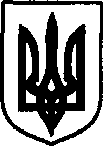 Дунаєвецька міська рада VII скликанняР І Ш Е Н Н ЯП’ятдесятої сесії22 лютого 2019 р.                                             Дунаївці                                        №1-50/2019р Про затвердження Стратегії розвитку освіти в ОТГ Дунаєвецької міської ради на 2019-2021 рокиКеруючись статтею 26 Закону України «Про місцеве самоврядування в Україні», розглянувши лист Управління освіти, молоді та спорту Дунаєвецької міської ради від 25.01.2019 р. №76, враховуючи пропозиції спільного засіданя постійних комісій від 19.01.2019 р., міська радаВИРІШИЛА:1. Затвердити Стратегію розвитку освіти в ОТГ Дунаєвецької міської ради на 2019-2021 роки (додається).2. Контроль за виконанням даного рішення покласти на заступника міського голови з питань діяльності виконавчих органів ради Н.Слюсарчик та постійну комісію міської ради з питань освіти, культури, охорони здоров’я, фізкультури, спорту та соціального захисту населення (голова комісії Р.Жовнір).Міський голова								В.ЗаяцьДунаєвецька міська рада VII скликанняР І Ш Е Н Н ЯП’ятдесятої сесії22 лютого 2019 р.                                             Дунаївці                                        №2-50/2019р Звіт про виконання Програми зміцнення матеріально-технічної бази освітніх закладів Дунаєвецької міської ради на 2016-2018 роки Керуючись статтею 26 Закону України «Про місцеве самоврядування в Україні», розглянувши лист Управління освіти, молоді та спорту Дунаєвецької міської ради від 25.01.2019 р. №76, заслухавши звіт про виконання Програми начальника Управління освіти, молоді та спорту Дунаєвецької міської ради Колісника В.В., міська радаВИРІШИЛА:1. Затвердити звіт про виконання Програми зміцнення матеріально-технічної бази освітніх закладів Дунаєвецької міської ради на 2016-2018 роки (додається). 2. Оприлюднити рішення сесії на сайті Дунаєвецької міської ради.3. Контроль за виконанням рішення покласти на заступника міського голови з питань діяльності виконавчих органів ради Н.Слюсарчик та постійну комісію міської ради з питань планування, фінансів, бюджету та соціально-економічного розвитку (голова комісії Д.Сусляк).Міський голова                                                                                        В. ЗаяцьДунаєвецька міська рада VII скликанняР І Ш Е Н Н ЯП’ятдесятої сесії22 лютого 2019 р.                                             Дунаївці                                        №3-50/2019р Звіт про виконання Програми розвитку системи освіти Дунаєвецької міської ради на 2016-2018 рокиКеруючись статтею 26 Закону України «Про місцеве самоврядування в Україні», розглянувши лист Управління освіти, молоді та спорту Дунаєвецької міської ради від 25.01.2019 р. №76, заслухавши звіт про виконання Програми начальника Управління освіти, молоді та спорту Дунаєвецької міської ради Колісника В.В., міська радаВИРІШИЛА:1. Затвердити звіт про виконання Програми розвитку системи освіти Дунаєвецької міської ради на 2016-2018 роки (додається).  2. Оприлюднити рішення сесії на сайті Дунаєвецької міської ради.3. Контроль за виконанням рішення покласти на заступника міського голови з питань діяльності виконавчих органів ради Н.Слюсарчик та постійну комісію міської ради з питань планування, фінансів, бюджету та соціально-економічного розвитку (голова комісії Д.Сусляк).Міський голова                                                                                        В. ЗаяцьДунаєвецька міська рада VII скликанняР І Ш Е Н Н ЯП’ятдесятої сесії22 лютого 2019 р.                                             Дунаївці                                        №4-50/2019р Звіт про виконання Програми «Шкільний автобус» Дунаєвецької міської ради на 2016-2018 рокиКеруючись статтею 26 Закону України «Про місцеве самоврядування в Україні», розглянувши лист Управління освіти, молоді та спорту Дунаєвецької міської ради від 25.01.2019 р. №76, заслухавши звіт про виконання Програми начальника Управління освіти, молоді та спорту Дунаєвецької міської ради Колісника В.В., міська радаВИРІШИЛА:1. Затвердити звіт про виконання Програми «Шкільний автобус» Дунаєвецької міської ради на 2016-2018 роки (додається). 2. Оприлюднити рішення сесії на сайті Дунаєвецької міської ради.3. Контроль за виконанням рішення покласти на заступника міського голови з питань діяльності виконавчих органів ради Н.Слюсарчик та постійну комісію міської ради з питань планування, фінансів, бюджету та соціально-економічного розвитку (голова комісії Д.Сусляк).Міський голова                                                                                        В. ЗаяцьДунаєвецька міська рада VII скликанняР І Ш Е Н Н ЯП’ятдесятої сесії22 лютого 2019 р.                                             Дунаївці                                        №5-50/2019р Звіт про виконання Програми підтримки ветеранського руху на 2017-2018 роки  Керуючись статтею 26 Закону України «Про місцеве самоврядування в Україні», заслухавши звіт про виконання Програми голови Ради ветеранів Скоробогача П.В., міська радаВИРІШИЛА:1. Затвердити Звіт про виконання Програми підтримки ветеранського руху на 2017-2018 роки (додається).2. Оприлюднити рішення сесії на сайті Дунаєвецької міської ради.3. Контроль за виконанням рішення покласти на заступника міського голови з питань діяльності виконавчих органів ради Н.Слюсарчик та постійну комісію міської ради з питань планування, фінансів, бюджету та соціально-економічного розвитку (голова комісії Д.Сусляк).Міський голова                                                                                        В. ЗаяцьДунаєвецька міська рада VII скликанняР І Ш Е Н Н ЯП’ятдесятої сесії22 лютого 2019 р.                                             Дунаївці                                        №6-50/2019р Звіт про виконання Програми взаємодії регіонального сервісного центру МВС в Хмельницькій області та Дунаєвецької міської ради, її виконавчих органів щодо реалізації державної політики в сфері надання адміністративних послуг Керуючись статтею 26 Закону України «Про місцеве самоврядування в Україні», заслухавши звіт про виконання Програми начальника територіального сервісного центру №6842 РСЦ МВС в Хмельницькій області Романюка В.О., міська радаВИРІШИЛА:1. Затвердити Звіт про виконання Програми взаємодії регіонального сервісного центру МВС в Хмельницькій області та Дунаєвецької міської ради, її виконавчих органів щодо реалізації державної політики в сфері надання адміністративних послуг (додається).2. Оприлюднити рішення сесії на сайті Дунаєвецької міської ради.3. Контроль за виконанням рішення покласти на заступника міського голови з питань діяльності виконавчих органів ради С.Яценка та постійну комісію міської ради з питань планування, фінансів, бюджету та соціально-економічного розвитку (голова комісії Д.Сусляк).Міський голова                                                                                        В. ЗаяцьДунаєвецька міська рада VII скликанняР І Ш Е Н Н ЯП’ятдесятої сесії22 лютого 2019 р.                                             Дунаївці                                        №7-50/2019р Звіт за 2018 рік про виконання Програми військово-патріотичного виховання та підготовки молоді до служби в Збройних Силах України в Дунаєвецькій міській об’єднаній територіальній громаді на 2016 – 2020 роки Керуючись статтею 26 Закону України «Про місцеве самоврядування в Україні», розглянувши лист Дунаєвецького районного військового комісаріата від 25.01.2019 р. №94, заслухавши звіт про виконання Програми військового комісара Дунаєвецького районного військового комісаріату піпполковника В.Жураковського, міська радаВИРІШИЛА:1. Звіт за 2018 рік про виконання Програми військово-патріотичного виховання та підготовки молоді до служби в Збройних Силах України в Дунаєвецькій міській об’єднаній територіальній громаді на 2016 – 2020 роки взяти до відома (додається).2. Оприлюднити рішення сесії на сайті Дунаєвецької міської ради.3. Контроль за виконанням рішення покласти на заступника міського голови з питань діяльності виконавчих органів ради С.Яценка та постійну комісію міської ради з питань планування, фінансів, бюджету та соціально-економічного розвитку (голова комісії Д.Сусляк).Міський голова                                                                                        В. ЗаяцьДунаєвецька міська рада VII скликанняР І Ш Е Н Н ЯП’ятдесятої сесії22 лютого 2019 р.                                             Дунаївці                                        №8-50/2019р Звіт за 2017-2018 роки про виконання Програми забезпечення пожежної безпеки житлового сектору та об'єктів усіх форм власності, розвитку інфраструктури підрозділів пожежної охорони і невоєнізованих пожежних формувань на території Дунаєвецької міської ради  у 2016-2020 роках Керуючись статтею 26 Закону України «Про місцеве самоврядування в Україні», розглянувши лист Головного управління ДСН України у Хмельницькій області 12 державно-рятувальної частини від 13.02.2019 р. №45, заслухавши звіт про виконання Програми начальника 12 ДПРЧ ГУ ДСНС у Хмельницькій області О.Кметя, міська радаВИРІШИЛА:1. Звіт за 2017-2018 роки про виконання Програми забезпечення пожежної безпеки житлового сектору та об'єктів усіх форм власності, розвитку інфраструктури підрозділів пожежної охорони і невоєнізованих пожежних формувань на території Дунаєвецької міської ради  у 2016-2020 роках взяти до відома (додається).2. Оприлюднити рішення сесії на сайті Дунаєвецької міської ради.3. Контроль за виконанням рішення покласти на фахівця з цивільного захисту та надзвичайних ситуацій відділу житлово-комунального господарства та благоустрою апарату виконавчого комітету міської ради (В.Попадюк) та постійну комісію міської ради з питань планування, фінансів, бюджету та соціально-економічного розвитку (голова комісії Д.Сусляк).Міський голова                                                                                        В. ЗаяцьДунаєвецька міська радаVII скликанняР І Ш Е Н Н ЯП’ятдесятої сесії22 лютого 2019 р.                                             Дунаївці                                        №9-50/2019р Звіт за 2017-2018 роки про виконання  Програми  цивільного захисту населення і територій від надзвичайних ситуацій техногенного та природного характеру на території Дунаєвецької міської ради на 2017-2021  роки  Керуючись статтею 26 Закону України «Про місцеве самоврядування в Україні», заслухавши звіт про виконання Програми фахівця з цивільного захисту та надзвичайних ситуацій міської ради Попадюка В.Б., міська радаВИРІШИЛА:1. Звіт за 2017-2018 роки про виконання  Програми  цивільного захисту населення і територій від надзвичайних ситуацій техногенного та природного характеру на території Дунаєвецької міської ради на 2017-2021  роки взяти до відома  (додається). 2. Оприлюднити рішення сесії на сайті Дунаєвецької міської ради.3. Контроль за виконанням рішення покласти на заступника міського голови з питань діяльності виконавчих органів ради С.Яценка та постійну комісію міської ради з питань планування, фінансів, бюджету та соціально-економічного розвитку (голова комісії Д.Сусляк).Міський голова                                                                                        В. ЗаяцьДунаєвецька міська рада VII скликанняР І Ш Е Н Н ЯП’ятдесятої сесії22 лютого 2019 р.                                             Дунаївці                                        №10-50/2019р Звіт за 2018 рік про виконання Протиепізоотичної програми захисту життя людей і здоров’я тварин від інфекційних, інвазійних та зооантропонозних захворювань по Дунаєвецькій міській ОТГ на 2018 – 2020 роки  Керуючись статтею 26 Закону України «Про місцеве самоврядування в Україні», розглянувши лист Дунаєвецької районної державної лікарні ветеринарної медицини від 24.01.2019 р. №24, заслухавши звіт про виконання Програми начальника Дунаєвецького районного Управління Держпродспоживслужби в Хмельницькій області Лисака В.Є., міська радаВИРІШИЛА:1. Звіт за 2018 рік про виконання Дунаєвецької міської протиепізоотичної програми захисту життя людей і здоров’я тварин від інфекційних, інвазійних та зооантропонозних захворювань по Дунаєвецькій міській ОТГ на 2018 – 2020 роки взяти до відома (додається). 2. Оприлюднити рішення сесії на сайті Дунаєвецької міської ради.3. Контроль за виконанням рішення покласти на заступника міського голови з питань діяльності виконавчих органів ради Н.Слюсарчик та постійну комісію міської ради з питань планування, фінансів, бюджету та соціально-економічного розвитку (голова комісії Д.Сусляк).Міський голова                                                                                        В. ЗаяцьДунаєвецька міська рада VII скликанняР І Ш Е Н Н ЯП’ятдесятої сесії22 лютого 2019 р.                                             Дунаївці                                        №11-50/2019р Звіт за 2017-2018 роки про виконання Програми ремонту та утримання автомобільних доріг загального користування місцевого значення в Дунаєвецькій міській раді на 2016-2018 роки Керуючись статтею 26 Закону України «Про місцеве самоврядування в Україні», заслухавши звіт про виконання Програми начальника філії «Дунаєвецька ДЕД» Дзюрака М.В., міська радаВИРІШИЛА:1. Затвердити звіт за 2017-2018 роки про виконання Програми ремонту та утримання автомобільних доріг загального користування місцевого значення в Дунаєвецькій міській раді на 2016-2018 роки (додається). 2. Оприлюднити рішення сесії на сайті Дунаєвецької міської ради.3. Контроль за виконанням рішення покласти на заступника міського голови з питань діяльності виконавчих органів ради С.Яценка та постійну комісію міської ради з питань планування, фінансів, бюджету та соціально-економічного розвитку (голова комісії Д.Сусляк).Міський голова                                                                                        В. ЗаяцьДунаєвецька міська рада VII скликанняР І Ш Е Н Н ЯП’ятдесятої сесії22 лютого 2019 р.                                             Дунаївці                                        №12-50/2019р Звіт за 2018 рік про виконання Програми покращення надання послуг з оформлення та видачі паспорта громадянина України у формі ID-картки, паспорта  громадянина України для виїзду за кордон на 2018-2020 роки Дунаєвецької міської ради Керуючись статтею 26 Закону України «Про місцеве самоврядування в Україні», заслухавши звіт про виконання Програми начальника ЦНАП Школьняк Є.О., міська радаВИРІШИЛА:1. Звіт за 2018 рік про виконання Програми покращення надання послуг з оформлення та видачі паспорта громадянина України у формі ID-картки, паспорта  громадянина України для виїзду за кордон на 2018-2020 роки Дунаєвецької міської ради взяти до відома (додається).2. Оприлюднити рішення сесії на сайті Дунаєвецької міської ради.3. Контроль за виконанням рішення покласти на заступника міського голови з питань діяльності виконавчих органів ради С.Яценка та постійну комісію міської ради з питань планування, фінансів, бюджету та соціально-економічного розвитку (голова комісії Д.Сусляк).Міський голова                                                                                        В. ЗаяцьДунаєвецька міська рада VII скликанняР І Ш Е Н Н ЯП’ятдесятої сесії22 лютого 2019 р.                                             Дунаївці                                        №13-50/2019р Звіт за 2018 рік про виконання Програми  соціального захисту населення Дунаєвецької міської ради на 2018-2020 роки  Керуючись статтею 26 Закону України «Про місцеве самоврядування в Україні», заслухавши звіт про виконання Програми начальника відділу з питань праці та соціального захисту населення міської ради Ороховського В.В., міська радаВИРІШИЛА:1. Звіт за 2018 рік про виконання Програми  соціального захисту населення Дунаєвецької міської ради на 2018-2020 роки взяти до відома (додається). 2. Оприлюднити рішення сесії на сайті Дунаєвецької міської ради.3. Контроль за виконанням рішення покласти на заступника міського голови з питань діяльності виконавчих органів ради Н.Слюсарчик та постійну комісію міської ради з питань планування, фінансів, бюджету та соціально-економічного розвитку (голова комісії Д.Сусляк).Міський голова                                                                                        В. ЗаяцьДунаєвецька міська рада VII скликанняР І Ш Е Н Н ЯП’ятдесятої сесії22 лютого 2019 р.                                             Дунаївці                                        №14-50/2019р Звіт за 2017-2018 роки про виконання Програми енергоефективності та енергозбереження Дунаєвецької міської об’єднаної територіальної громади на 2017-2020 роки Керуючись статтею 26 Закону України «Про місцеве самоврядування в Україні», заслухавши звіт про виконання Програми начальника відділу житлово-комунального господарства апарату виконавчого комітету міської ради Атаманчука О.М., міська радаВИРІШИЛА:1. Звіт за 2017-2018 роки про виконання Програми енергоефективності та енергозбереження Дунаєвецької міської об’єднаної територіальної громади на 2017-2020 роки взяти до відома (додається).2. Оприлюднити рішення сесії на сайті Дунаєвецької міської ради.3. Контроль за виконанням рішення покласти на заступника міського голови з питань діяльності виконавчих органів ради С.Яценка та постійну комісію міської ради з питань планування, фінансів, бюджету та соціально-економічного розвитку (голова комісії Д.Сусляк) та відділ житлово-комунального господарства та благоустрою апарату виконавчого комітету міської ради (начальник відділу О.Атаманчук).Міський голова                                                                                        В. ЗаяцьДунаєвецька міська рада VII скликанняР І Ш Е Н Н ЯП’ятдесятої сесії22 лютого 2019 р.                                             Дунаївці                                        №15-50/2019р Звіт за 2017-2018 роки про виконання Програми реформування і розвитку  житлово-комунального господарства на 2017- 2020 р.р. Керуючись статтею 26 Закону України «Про місцеве самоврядування в Україні», заслухавши звіт про виконання Програми начальника відділу житлово-комунального господарства Атаманчука О.М., міська радаВИРІШИЛА:1. Звіт за 2017-2018 роки про виконання Програми реформування і розвитку  житлово-комунального господарства на 2017- 2020 р.р. взяти до відома (додається.) 2. Оприлюднити рішення сесії на сайті Дунаєвецької міської ради.3. Контроль за виконанням рішення покласти на заступника міського голови з питань діяльності виконавчих органів ради С.Яценка та постійну комісію міської ради з питань планування, фінансів, бюджету та соціально-економічного розвитку (голова комісії Д.Сусляк).Міський голова                                                                                        В. ЗаяцьДунаєвецька міська радаVII скликанняР І Ш Е Н Н ЯП’ятдесятої сесії22 лютого 2019 р.                                             Дунаївці                                        №16-50/2019р Звіт про виконання Програми сприяння встановленню індивідуального опалення в багатоквартирних будинках м. Дунаївці, внутрішня система централізованого теплопостачання яких знаходиться в аварійному стані  на 2018 рікКеруючись статтею 26 Закону України «Про місцеве самоврядування в Україні», заслухавши звіт про виконання Програми начальника відділу житлово-комунального господарства Атаманчука О.М., міська радаВИРІШИЛА:1. Затвердити Звіт про виконання Програми сприяння встановленню індивідуального опалення в багатоквартирних будинках м. Дунаївці, внутрішня система централізованого теплопостачання яких знаходиться в аварійному стані  на 2018 рік (додається). 2. Оприлюднити рішення сесії на сайті Дунаєвецької міської ради.3. Контроль за виконанням рішення покласти на заступника міського голови з питань діяльності виконавчих органів ради С.Яценка та постійну комісію міської ради з питань планування, фінансів, бюджету та соціально-економічного розвитку (голова комісії Д.Сусляк).Міський голова                                                                                        В. ЗаяцьДунаєвецька міська рада VII скликанняР І Ш Е Н Н ЯП’ятдесятої сесії22 лютого 2019 р.                                             Дунаївці                                        №17-50/2019р Звіт за 2016-2018 роки про виконання Програми будівництва та реконструкції мереж зовнішнього освітлення вулиць населених пунктів, що входять до складу Дунаєвецької міської ради на 2016-2020 роки Керуючись статтею 26 Закону України «Про місцеве самоврядування в Україні», заслухавши звіт про виконання Програми в.о. начальника КП «ЖЕО» Дунаєвецької міської ради Буяр Л.П., міська радаВИРІШИЛА:1. Звіт за 2016-2018 роки про виконання Програми будівництва та реконструкції мереж зовнішнього освітлення вулиць населених пунктів, що входять до складу Дунаєвецької міської ради на 2016-2020 роки взяти до відома (додається). 2. Оприлюднити рішення сесії на сайті Дунаєвецької міської ради.3. Контроль за виконанням рішення покласти на заступника міського голови з питань діяльності виконавчих органів ради Н.Слюсарчик та постійну комісію міської ради з питань планування, фінансів, бюджету та соціально-економічного розвитку (голова комісії Д.Сусляк).Міський голова                                                                                        В. ЗаяцьДунаєвецька міська рада VII скликанняР І Ш Е Н Н ЯП’ятдесятої сесії22 лютого 2019 р.                                             Дунаївці                                        №18-50/2019р Звіт за 2018 рік про виконання Програми «Охорони навколишнього середовища» Дунаєвецької міської ради на 2016-2020 роки  Керуючись статтею 26 Закону України «Про місцеве самоврядування в Україні», заслухавши звіт про виконання Програми в.о. начальника КП «ЖЕО» Дунаєвецької міської ради Буяр Л.П., міська радаВИРІШИЛА:1. Звіт за 2018 рік про виконання Програми «Охорони навколишнього середовища» Дунаєвецької міської ради на 2016-2020 роки взяти до відома (додається). 2. Оприлюднити рішення сесії на сайті Дунаєвецької міської ради.3. Контроль за виконанням рішення покласти на на заступника міського голови з питань діяльності виконавчих органів ради Н.Слюсарчик та постійну комісію міської ради з питань планування, фінансів, бюджету та соціально-економічного розвитку (голова комісії Д.Сусляк).Міський голова                                                                                        В. ЗаяцьДунаєвецька міська рада VII скликанняР І Ш Е Н Н ЯП’ятдесятої сесії22 лютого 2019 р.                                             Дунаївці                                        №19-50/2019р Звіт за 2018 рік про виконання Програми організації та проведення громадських робіт на 2017-2020 роки Керуючись статтею 26 Закону України «Про місцеве самоврядування в Україні», заслухавши звіт про виконання Програми начальника відділу бухгалтерського обліку та фінансів апарату виконавчого комітету міської ради Рищенко О.П., міська радаВИРІШИЛА:1. Звіт за 2018 рік про виконання Програми організації та проведення громадських робіт на 2017-2020 роки взяти до відома (додається).2. Оприлюднити рішення сесії на сайті Дунаєвецької міської ради.3. Контроль за виконанням рішення покласти на заступника міського голови з питань діяльності виконавчих органів ради Н.Слюсарчик та постійну комісію міської ради з питань планування, фінансів, бюджету та соціально-економічного розвитку (голова комісії Д.Сусляк).Міський голова                                                                                        В. ЗаяцьДунаєвецька міська рада VII скликанняР І Ш Е Н Н ЯП’ятдесятої сесії22 лютого 2019 р.                                             Дунаївці                                        №20-50/2019р Звіт за 2018 рік про виконання «Плану соціально-економічного розвитку Дунаєвецької міської об’єднаної територіальної громади на 2017-2020 роки» Керуючись статтею 26 Закону України «Про місцеве самоврядування в Україні», заслухавши звіт про виконання Програми начальника відділ економіки інвестицій та комунального майна апарату виконавчого комітету міської ради Кадюк І.М., міська радаВИРІШИЛА:1. Звіт за 2018 рік щодо виконання «Плану соціально-економічного розвитку Дунаєвецької міської об’єднаної територіальної громади на 2017-2020 роки» взяти до відома (додається).2. Оприлюднити рішення сесії на сайті Дунаєвецької міської ради.3. Контроль за виконанням рішення покласти на заступника міського голови з питань діяльності виконавчих органів ради С.Яценка та постійну комісію міської ради з питань планування, фінансів, бюджету та соціально-економічного розвитку (голова комісії Д.Сусляк) та відділ економіки інвестицій та комунального майна апарату виконавчого комітету міської ради (начальник відділу І.Кадюк).Міський голова                                                                                        В. ЗаяцьДунаєвецька міська рада VII скликанняР І Ш Е Н Н ЯП’ятдесятої сесії22 лютого 2019 р.                                             Дунаївці                                        №21-50/2019р Звіт про виконання Програми розвитку та підтримки економічно неактивних підприємств  Дунаєвецької ОТГ на 2016-2017 роки  Керуючись статтею 26 Закону України «Про місцеве самоврядування в Україні», заслухавши звіт про виконання Програми начальника відділ економіки інвестицій та комунального майна апарату виконавчого комітету міської ради Кадюк І.М., міська радаВИРІШИЛА:1. Затвердити звіт про виконання Програми розвитку та підтримки економічно неактивних підприємств  Дунаєвецької ОТГ на 2016-2017 роки (додається). 2. Оприлюднити рішення сесії на сайті Дунаєвецької міської ради.3. Контроль за виконанням рішення покласти на заступника міського голови з питань діяльності виконавчих органів ради С.Яценка та постійну комісію міської ради з питань планування, фінансів, бюджету та соціально-економічного розвитку (голова комісії Д.Сусляк).Міський голова                                                                                        В. ЗаяцьДунаєвецька міська рада VII скликанняР І Ш Е Н Н ЯП’ятдесятої сесії22 лютого 2019 р.                                             Дунаївці                                        №22-50/2019р Звіт про виконання Програми сприяння залучення інвестицій у розвиток Дунаєвецької міської об’єднаної територіальної громади на 2016-2018 рокиКеруючись статтею 26 Закону України «Про місцеве самоврядування в Україні», заслухавши звіт про виконання Програми начальника відділ економіки інвестицій та комунального майна апарату виконавчого комітету міської ради Кадюк І.М., міська радаВИРІШИЛА:1. Затвердити Звіт про виконання Програми сприяння залучення інвестицій у розвиток Дунаєвецької міської об’єднаної територіальної громади на 2016-2018 роки (додається). 2. Оприлюднити рішення сесії на сайті Дунаєвецької міської ради.3. Контроль за виконанням рішення покласти на заступника міського голови з питань діяльності виконавчих органів ради С.Яценка та постійну комісію міської ради з питань планування, фінансів, бюджету та соціально-економічного розвитку (голова комісії Д.Сусляк).Міський голова                                                                                        В. ЗаяцьДунаєвецька міська рада VII скликанняР І Ш Е Н Н ЯП’ятдесятої сесії22 лютого 2019 р.                                             Дунаївці                                        №23-50/2019р Звіт за 2018 рік про реалізацію Стратегії розвитку Дунаєвецької міської об’єднаної територіальної громади на 2017-2020 роки Керуючись статтею 26 Закону України «Про місцеве самоврядування в Україні», заслухавши звіт про реалізацію Стратегії заступника міського голови з питань діяльності виконавчих органів ради Слюсарчик Н.О., міська радаВИРІШИЛА:1. Звіт за 2018 рік про реалізацію Стратегії розвитку Дунаєвецької міської об’єднаної територіальної громади на 2017-2020 роки взяти до відома (додається ).2. Оприлюднити рішення сесії на сайті Дунаєвецької міської ради.3. Контроль за виконанням рішення покласти на заступника міського голови з питань діяльності виконавчих органів ради Н.Слюсарчик та постійну комісію міської ради з питань планування, фінансів, бюджету та соціально-економічного розвитку (голова комісії Д.Сусляк).Міський голова                                                                                        В. ЗаяцьДунаєвецька міська рада VII скликанняР І Ш Е Н Н ЯП’ятдесятої сесії22 лютого 2019 р.                                             Дунаївці                                        №24-50/2019р Звіт про виконання Програми матеріально-технічного забезпечення військових частин та підрозділів правоохоронних органів в області, в яких проходять службу жителі Дунаєвецької міської об’єднаної територіальної громадиКеруючись статтею 26 Закону України «Про місцеве самоврядування в Україні», розглянувши лист військової частини А2738 м.Кам’янець-Подільський від 12.02.2019 р. №380, заслухавши звіт про виконання Програми завідувача відділу з питань сприяння діяльності депутатів міської ради Сірої К.В., міська радаВИРІШИЛА:1. Затвердити Звіт про виконання Програми матеріально-технічного забезпечення військових частин та підрозділів правоохоронних органів в області, в яких проходять службу жителі Дунаєвецької міської об’єднаної територіальної громади (додається). 2. Оприлюднити рішення сесії на сайті Дунаєвецької міської ради.3. Контроль за виконанням рішення покласти на заступника міського голови з питань діяльності виконавчих органів ради С.Яценка та постійну комісію міської ради з питань планування, фінансів, бюджету та соціально-економічного розвитку (голова комісії Д.Сусляк).Міський голова                                                                                        В. ЗаяцьДунаєвецька міська радаVII скликанняР І Ш Е Н Н ЯП’ятдесятої сесії22 лютого 2019 р.                                             Дунаївці                                        №25-50/2019р Звіт про виконання Програми підтримки громадських організацій на 2016-2018 рокиКеруючись статтею 26 Закону України «Про місцеве самоврядування в Україні», заслухавши звіт про виконання Програми завідувача відділу з питань сприяння діяльності депутатів міської ради Сірої К.В., міська радаВИРІШИЛА:1. Затвердити Звіт про виконання Програми підтримки громадських організацій на 2016-2018 роки (додається). 2. Оприлюднити рішення сесії на сайті Дунаєвецької міської ради.3. Контроль за виконанням рішення покласти на заступника міського голови з питань діяльності виконавчих органів ради Н.Слюсарчик та постійну комісію міської ради з питань планування, фінансів, бюджету та соціально-економічного розвитку (голова комісії Д.Сусляк).Міський голова                                                                                        В. ЗаяцьДунаєвецька міська радаVII скликанняР І Ш Е Н Н ЯП’ятдесятої сесії22 лютого 2019 р.                                             Дунаївці                                        №26-50/2019р Звіт за 2017-2018 роки про виконання Програми підтримки індивідуального житлового будівництва на селі та поліпшення житлово-побутових умов сільського населення «Власний дім» на 2017-2020 роки  Керуючись статтею 26 Закону України «Про місцеве самоврядування в Україні», заслухавши звіт про виконання Програми завідувача відділу з питань сприяння діяльності депутатів міської ради Сірої К.В., міська радаВИРІШИЛА:1. Звіт за 2017-2018 роки про виконання Програми підтримки індивідуального житлового будівництва на селі та поліпшення житлово-побутових умов сільського населення «Власний дім» на 2017-2020 роки взяти до відома (додається). 2. Оприлюднити рішення сесії на сайті Дунаєвецької міської ради.3. Контроль за виконанням рішення покласти на заступника міського голови з питань діяльності виконавчих органів ради С.Яценка та постійну комісію міської ради з питань планування, фінансів, бюджету та соціально-економічного розвитку (голова комісії Д.Сусляк).Міський голова                                                                                        В. ЗаяцьДунаєвецька міська рада VII скликанняР І Ш Е Н Н ЯП’ятдесятої сесії22 лютого 2019 р.                                             Дунаївці                                        №27-50/2019р Звіт про виконання Цільової програми  «Цукровий діабет» на ІІ півріччя 2016-2018 рокиКеруючись статтею 26 Закону України «Про місцеве самоврядування в Україні», заслухавши звіт про виконання Програми головного лікаря КНП «Дунаєвецький центр ПМСД» Дунаєвецької міської ради Музики Л.М., міська радаВИРІШИЛА:1. Затвердити Звіт про виконання Цільової програми  «Цукровий діабет» на ІІ півріччя 2016-2018 роки (додається). 2. Оприлюднити рішення сесії на сайті Дунаєвецької міської ради.3. Контроль за виконанням рішення покласти на заступника міського голови з питань діяльності виконавчих органів ради Н.Слюсарчик та постійну комісію міської ради з питань планування, фінансів, бюджету та соціально-економічного розвитку (голова комісії Д.Сусляк).Міський голова                                                                                        В. ЗаяцьДунаєвецька міська рада VII скликанняР І Ш Е Н Н ЯП’ятдесятої сесії22 лютого 2019 р.                                             Дунаївці                                        №28-50/2019р Звіт за 2018 рік про виконання Програми «Медико-соціальне забезпечення пільгових та соціально незахищених верств населення Дунаєвецької міської ради на 2018-2019 роки» Керуючись статтею 26 Закону України «Про місцеве самоврядування в Україні», заслухавши звіт про виконання Програми головного лікаря КНП «Дунаєвецький центр ПМСД» Дунаєвецької міської ради Музику Л.М., міська радаВИРІШИЛА:1. Звіт за 2018 рік про виконання Програми «Медико-соціальне забезпечення пільгових та соціально незахищених верств населення Дунаєвецької міської ради на 2018-2019 роки» взяти до відома (додається). 2. Оприлюднити рішення сесії на сайті Дунаєвецької міської ради.3. Контроль за виконанням рішення покласти на заступника міського голови з питань діяльності виконавчих органів ради Н.Слюсарчик та постійну комісію міської ради з питань планування, фінансів, бюджету та соціально-економічного розвитку (голова комісії Д.Сусляк).Міський голова                                                                                        В. ЗаяцьДунаєвецька міська рада VII скликанняР І Ш Е Н Н ЯП’ятдесятої сесії22 лютого 2019 р.                                             Дунаївці                                        №29-50/2019р Звіт про виконання Програми з проведення нормативної грошової оцінки населених пунктів, що входять до Дунаєвецької об’єднанної територіальної громади на 2018 рік                                                                                                             Керуючись статтею 26 Закону України «Про місцеве самоврядування в Україні», статтею 89 Бюджетного кодексу України,  заслухавши звіт про виконання Програми начальника земельно-архітектурного відділу апарату виконавчого комітету міської ради Макогончука В.В., міська рада ВИРІШИЛА:1. Затвердити звіт про виконання Програми з проведення нормативної грошової оцінки населених пунктів, що входять до Дунаєвецької об’єднанної територіальної громади на 2018 рік (додається).2. Оприлюднити рішення сесії на сайті Дунаєвецької міської ради.3. Контроль за виконанням рішення покласти на земельно-архітектурний відділ апарату виконавчого комітету міської ради (В.Макогончук) та постійну комісію з питань будівництва, містобудування, агропромислового комплексу, земельних відносин та охорони навколишнього природного середовища (С.Кобилянський).Міський голова                                                                                 В. ЗаяцьДунаєвецька міська рада VII скликанняР І Ш Е Н Н ЯП’ятдесятої сесії22 лютого 2019 р.                                             Дунаївці                                        №30-50/2019р Звіт про виконання Програми забезпечення власним житлом дітей-сиріт та дітей позбавлених батьківського піклування на території Дунаєвецької міської ради на 2016-2018 рокиКеруючись статтею 26 Закону України «Про місцеве самоврядування в Україні», заслухавши звіт про виконання Програми начальника відділу у справах дітей, молоді та спорту апарату виконавчого комітету міської ради Блажеєву І.М., міська радаВИРІШИЛА:1. Затвердити Звіт про виконання Програми забезпечення власним житлом дітей-сиріт та дітей позбавлених батьківського піклування на території Дунаєвецької міської ради на 2016-2018 роки (додається).2. Оприлюднити рішення сесії на сайті Дунаєвецької міської ради.3. Контроль за виконанням рішення покласти на заступника міського голови з питань діяльності виконавчих органів ради Н.Слюсарчик та постійну комісію міської ради з питань планування, фінансів, бюджету та соціально-економічного розвитку (голова комісії Д.Сусляк).Міський голова                                                                                        В. ЗаяцьДунаєвецька міська рада VII скликанняР І Ш Е Н Н ЯП’ятдесятої сесії22 лютого 2019 р.                                             Дунаївці                                        №31-50/2019р Звіт про виконання Програми правової освіти та надання безоплатної правової допомоги населенню Дунаєвецької ОТГ на 2017 – 2018 роки  Керуючись статтею 26 Закону України «Про місцеве самоврядування в Україні», заслухавши звіт про виконання Програми начальника відділу Дунаєвецького бюро правової допомоги Кочмарського І.В., міська радаВИРІШИЛА:1. Затвердити Звіт про виконання Програми правової освіти та надання безоплатної правової допомоги населенню Дунаєвецької ОТГ на 2017 – 2018 роки (додається). 2. Оприлюднити рішення сесії на сайті Дунаєвецької міської ради.3. Контроль за виконанням рішення покласти на заступника міського голови з питань діяльності виконавчих органів ради Н.Слюсарчик та постійну комісію міської ради з питань планування, фінансів, бюджету та соціально-економічного розвитку (голова комісії Д.Сусляк).Міський голова                                                                                        В. ЗаяцьДунаєвецька міська рада VII скликанняР І Ш Е Н Н ЯП’ятдесятої сесії22 лютого 2019 р.                                             Дунаївці                                        №32-50/2019р Звіт про виконання Програми забезпечення виконання повноважень управлінням соціального захисту населення Дунаєвецької районної державної адміністрації щодо реалізації державної  політики у сфері соціального захисту населення на 2017-2018 роки Керуючись статтею 26 Закону України «Про місцеве самоврядування в Україні», враховуючи лист Управління соціального захисту населення Дунаєвецької РДА від 25.01.2019 р. №299/01-21/2019, заслухавши звіт про виконання Програми начальника Управління соціального захисту населення Дунаєвецької РДА Романюк О.О., міська радаВИРІШИЛА:1. Затвердити Звіт про виконання Програми забезпечення виконання повноважень управлінням соціального захисту населення Дунаєвецької районної державної адміністрації щодо реалізації державної  політики у сфері соціального захисту населення на 2017-2018 роки  (додається). 2. Оприлюднити рішення сесії на сайті Дунаєвецької міської ради.3. Контроль за виконанням рішення покласти на заступника міського голови з питань діяльності виконавчих органів ради Н.Слюсарчик та постійну комісію міської ради з питань планування, фінансів, бюджету та соціально-економічного розвитку (голова комісії Д.Сусляк).Міський голова                                                                                        В. ЗаяцьДунаєвецька міська радаVII скликанняР І Ш Е Н Н ЯП’ятдесятої сесії22 лютого 2019 р.                                             Дунаївці                                        №33-50/2019р Про затвердження Програми забезпечення виконання повноважень управлінням соціального захисту населення Дунаєвецької районної державної адміністрації щодо реалізації державної  політики у сфері соціального захисту населення на 2019-2020 рокиКеруючись статтею 26 Закону України «Про місцеве самоврядування в Україні», розглянувши лист Управління соціального захисту населення Дунаєвецької РДА від 17.01.2019 р. №209/01-21/2019, враховуючи пропозиції спільного засіданя постійних комісій від 19.01.2019 р., міська радаВИРІШИЛА:1. Затвердити Програму забезпечення виконання повноважень управлінням соціального захисту населення Дунаєвецької районної державної адміністрації щодо реалізації державної  політики у сфері соціального захисту населення на 2019-2020 роки (додається). 2. Управління праці та соціального захисту наседення Дунаєвецької РДА (О.Романюк) щорічно інформувати міську раду про хід виконання Програми.3. Контроль за виконанням рішення покласти на заступника міського голови з питань діяльності виконавчих органів ради Н.Слюсарчик та постійну комісію міської ради з питань планування, фінансів, бюджету та соціально-економічного розвитку (голова комісії Д.Сусляк).Міський голова                                                                                        В. ЗаяцьДунаєвецька міська рада VII скликанняР І Ш Е Н Н ЯП’ятдесятої сесії22 лютого 2019 р.                                             Дунаївці                                        №34-50/2019р Керуючись статтею 26 Закону України «Про місцеве самоврядування в Україні», розглянувши лист Кам’янець-Подільського місцевого центру з надання безоплатної вторинної правової допомоги від 18.01.2019 р. №01-09/15, враховуючи пропозиції спільного засіданя постійних комісій від 19.01.2019 р., міська радаВИРІШИЛА:1. Затвердити Програму правової освіти та надання безоплатної правової допомоги населенню Дунаєвецької ОТГ на 2019 – 2021 роки (додається). 2. Дунаєвецькому відділу «Дунаєвецьке бюро правової допомоги» (начальник відділу І.Кочмарський) щорічно інформувати міську раду про хід виконання Програми.3. Контроль за виконанням рішення покласти на заступника міського голови з питань діяльності виконавчих органів ради Н.Слюсарчик та постійну комісію міської ради з питань планування, фінансів, бюджету та соціально-економічного розвитку (голова комісії Д.Сусляк).Міський голова                                                                                        В. ЗаяцьДунаєвецька міська рада VII скликанняР І Ш Е Н Н ЯП’ятдесятої сесії22 лютого 2019 р.                                             Дунаївці                                        №35-50/2019р Про затвердження Програми забезпечення житлом дітей-сиріт, дітей позбавлених батьківського піклування  та осіб з їх числа на території Дунаєвецької міської ради на 2019-2021 рокиКеруючись статтею 26 Закону України «Про місцеве самоврядування в Україні», враховуючи пропозиції спільного засіданя постійних комісій від 19.01.2019 р., міська радаВИРІШИЛА:1. Затвердити Програму забезпечення житлом дітей-сиріт, дітей позбавлених батьківського піклування  та осіб з їх числа на території Дунаєвецької міської ради на 2019-2021 роки (додається).2. Відділу у справах дітей, молоді та спорту (І.Блажеєва) щорічно інформувати міську раду про хід виконання Програми.3. Контроль за виконанням рішення покласти на заступника міського голови з питань діяльності виконавчих органів ради Н.Слюсарчик та постійну комісію міської ради з питань планування, фінансів, бюджету та соціально-економічного розвитку (голова комісії Д.Сусляк).Міський голова                                                                                        В. ЗаяцьДунаєвецька міська рада VII скликанняР І Ш Е Н Н ЯП’ятдесятої сесії22 лютого 2019 р.                                             Дунаївці                                        №36-50/2019р Про затвердження Комплексної програми мобілізації зусиль Дунаєвецької міської ради, її виконавчих органів і Управління Державної міграційної служби України в Хмельницькій області по реалізації державної міграційної політики на 2019-2023 рокиКеруючись статтею 26 Закону України «Про місцеве самоврядування в Україні», розглянувши лист Управління державної міграційної служби України в Хмельницькій області від 17.01.2019 р. №6801.13-551/68.1-19, враховуючи пропозиції спільного засіданя постійних комісій від 19.01.2019 р., міська радаВИРІШИЛА:1. Затвердити Комплексну програму мобілізації зусиль Дунаєвецької міської ради, її виконавчих органів і Управління Державної міграційної служби України в Хмельницькій області по реалізації державної міграційної політики на 2019-2023 роки (додається). 2. Управлінню Державної міграційної служби України в Хмельницькій області (О.Паньков) щорічно інформувати міську раду про хід виконання Програми.3. Контроль за виконанням рішення покласти на заступника міського голови з питань діяльності виконавчих органів ради С.Яценка та постійну комісію міської ради з питань планування, фінансів, бюджету та соціально-економічного розвитку (голова комісії Д.Сусляк).Міський голова                                                                                        В. ЗаяцьДунаєвецька міська рада VII скликанняР І Ш Е Н Н ЯП’ятдесятої сесії22 лютого 2019 р.                                             Дунаївці                                        №37-50/2019р Про затвердження Програми оздоровлення та відпочинку дітей на період до 2022 року Керуючись статтею 26 Закону України «Про місцеве самоврядування в Україні», враховуючи пропозиції спільного засіданя постійних комісій від 19.01.2019 р., міська радаВИРІШИЛА:1. Затвердити Програми оздоровлення та відпочинку дітей на період до 2022 року (додається).2. Відділу з питань праці та соціального захисту населення міської ради (В.Ороховський) щорічно інформувати міську раду про хід виконання Програми.3. Контроль за виконанням рішення покласти на заступника міського голови з питань діяльності виконавчих органів ради Н.Слюсарчик та постійну комісію міської ради з питань планування, фінансів, бюджету та соціально-економічного розвитку (голова комісії Д.Сусляк).Міський голова                                                                                        В. ЗаяцьДунаєвецька міська рада VII скликанняР І Ш Е Н Н ЯП’ятдесятої сесії22 лютого 2019 р.                                             Дунаївці                                        №38-50/2019р Про затвердження Положення  про іменну стипендію Дунаєвецької міської ради для обдарованих дітей та молодіКеруючись статтею 26 Закону України «Про місцеве самоврядування в Україні», враховуючи лист Управління освіти, молоді та спорту Дунаєвецької міської ради від 05.11.2018 р. №709, враховуючи пропозиції спільного засіданя постійних комісій від 19.01.2019 р., міська радаВИРІШИЛА:1. Затвердити Положення про іменну стипендію Дунаєвецької міської ради для обдарованих дітей та молоді (додається).2. Відділу бухгалтерського обліку та фінансів апарату виконавчого комітету Дунаєвецької міської ради (О.Рищенко) врахувати видатки на фінансування при уточненні міського бюджету на 2019 рік.3. Контроль за виконанням даного рішення покласти на заступника міського голови Н.Слюсарчик, постійні комісії міської ради з питань планування, фінансів, бюджету та соціально-економічного розвитку (голова комісії Д.Сусляк) та з питань освіти, культури, охорони здоров’я, фізкультури, спорту та соціального захисту населення (голова комісії Р.Жовнір).Міський голова								В.ЗаяцьДунаєвецька міська рада VII скликанняР І Ш Е Н Н ЯП’ятдесятої сесії22 лютого 2019 р.                                             Дунаївці                                        №39-50/2019р Про затвердження Положення про порядок проведення конкурсу на заміщення посад керівників комунальних закладів культури Дунаєвецької міської ради Керуючись статтею 26 Закону України «Про місцеве самоврядування в Україні», Закону України «Про культуру», розглянувши лист Управління культури, туризму та інформації Дунаєвецької міської ради від 13.02.2019 р. №30, з метою запровадження конкурсного відбору та контрактної форми трудового договору з керівниками комунальних закладів культури, враховуючи пропозиції спільного засідання постійних комісій від 19.02.2019 р., міська рада ВИРІШИЛА:Затвердити  Положення про порядок проведення конкурсу на заміщення посад керівників комунальних закладів культури Дунаєвецької міської ради (додається). Уповноважити Управління культури, туризму та інформації Дунаєвецької міської ради (А. Бец) проводити конкурси  відповідно до даного Положення.Контроль за виконанням даного рішення покласти на заступника міського голови з питань діяльності виконавчих органів ради (Н. Слюсарчик) та  постійну комісію з питань освіти, культури, охорони здоров’я, фізкультури, спорту та соціального захисту населення (голова комісії Р.Жовнір).Міський голова                                                                                            В.ЗаяцьДунаєвецька міська радаVII скликанняР І Ш Е Н Н ЯП’ятдесятої сесії22 лютого 2019 р.                                             Дунаївці                                        №40-50/2019р Про затвердження звіту про виконання міського бюджету за 2018  рік         Керуючись  статтею 26 Закону України «Про місцеве самоврядування в Україні»,  статтею 80 Бюджетного кодексу України, заслухавши звіт начальника  фінансового управління Дунаєвецької міської ради Абзалової Т.В.  «Про виконання міського бюджету за третій квартал 2018  року»,  міська рада ВИРІШИЛА:Затвердити звіт  про виконання міського бюджету за 2018 рік:по доходах в сумі 266 271,2 тис. грн., в тому числі по доходах загального фонду – 255 367,6 тис. грн., по доходах спеціального фонду – 10 903,6 тис. грн. (додатки 1, 2);по видатках в сумі 261 026,7 тис. грн., в тому числі по видатках загального фонду – 229 756,7 тис. грн., по видатках спеціального фонду – 31 270,0 тис. грн. (додатки 3, 4).2. Оприлюднити рішення сесії на сайті Дунаєвецької міської ради.3. Контроль за виконанням рішення покласти на заступника міського голови з питань діяльності виконавчих органів ради С.Яценка та постійну комісію міської ради з питань планування, фінансів, бюджету та соціально-економічного розвитку (голова комісії Д.Сусляк).Міський голова                                                                                        В. ЗаяцьДунаєвецька міська радаVII скликанняР І Ш Е Н Н ЯП’ятдесятої сесії22 лютого 2019 р.                                             Дунаївці                                        №41-50/2019р Про внесення змін до Положення про громадський бюджет (бюджет участі) у Дунаєвецькій міській радіКеруючись статтею 26 Закону України «Про місцеве самоврядування в Україні», враховуючи пропозиції спільного засідання постійних комісій від 19.02.2019 р., міська рада ВИРІШИЛА:1. Внести зміни до рішення тридцять другої (позачергової) сесії міської ради VІІ скликання від 22.12.2017 р. №6-32/2017р, а саме: додаток до рішення «Положення про громадський бюджет (бюджет участі) у Дунаєвецькій міській раді» викласти у новій редакції: 2. Контроль за виконанням даного рішення покласти на заступника міського голови з питань діяльності виконавчих органів ради Н. Слюсарчик та постійну комісію міської ради з питань планування, фінансів, бюджету та соціально-економічного розвитку (голова комісії Д.Сусляк).Міський голова                                                                                        В. ЗаяцьДунаєвецька міська рада VII скликанняР І Ш Е Н Н ЯП’ятдесятої сесії22 лютого 2019 р.                                             Дунаївці                                        №42-50/2019р Про внесення змін до міського бюджету на 2019 рікУ відповідності до пункту 23 частини 1 статті 26, статті 61 Закону України «Про місцеве самоврядування в Україні», міська рада    ВИРІШИЛА:1. Внести зміни до рішення сесії міської ради VІІ скликання від 20.12.2018 р. № 7-47/2018р «Про затвердження міського бюджету на 2019 рік»:Збільшити видатки  загального фонду міського бюджету на суму 4 477 750 грн., в тому числі: Затвердити дефіцит загального фонду в сумі 4 477 750 грн., джерелом якого визначити вільний залишок коштів загального фонду, який утворився станом на 01.01.2019 року.1.1.2. Збільшити видатки спеціального фонду міського бюджету (бюджету розвитку) на суму  884 425  грн., в тому числі:	Збільшити профіцит загального фонду міського бюджету та дефіцит спеціального фонду міського бюджету (бюджету розвитку) на суму  884 425 грн., джерелом покриття якого визначити вільний залишок коштів загального фонду, який утворився станом на 01.01.2019 року.1.1.3. Збільшити видатки спеціального фонду міського бюджету (бюджету розвитку) по КПКВКМБ 0117361 «Співфінансування інвестиційних проектів, що реалізуються за рахунок коштів державного фонду регіонального розвитку» на 1 681 503 грн. (головний розпорядник – міська рада).      Збільшити дефіцит спеціального фонду міського бюджету на суму 1 681 503 грн. джерелом покриття якого визначити залишок вільних коштів, що утворився станом на 01.01.2019 року (в тому числі  бюджету розвитку – 1 171 300 грн. та  загального фонду – 510 203 грн.)1.1.4. Збільшити видатки спеціального фонду міського бюджету (бюджету розвитку) по КПКВКМБ 0117363 «Виконання інвестиційних проектів в рамках здійснення заходів щодо соціально-економічного розвитку окремих територій» на суму 500 000 грн. (головний розпорядник – міська рада)Збільшити дефіцит спеціального фонду міського бюджету (бюджету розвитку) на суму  500 000 грн., джерелом покриття якого визначити вільний залишок коштів бюджету розвитку, який утворився станом на 01.01.2019 року.1.1.5. Збільшити видатки спеціального фонду міського бюджету (видатки розвитку) по КПКВКМБ 0118311 «Охорона та раціональне використання природних ресурсів» на суму 46 900 грн. (головний розпорядник – міська рада).Збільшити дефіцит спеціального фонду міського бюджету (видатки розвитку) на суму  46 900 грн., джерелом покриття якого визначити вільний залишок коштів екологічного податку, який утворився станом на 01.01.2019 року.1.1.6. Збільшити видатки спеціального фонду міського бюджету по КПКВКМБ 0117130 «Здійснення заходів із землеустрою» на суму 41 300 грн. (головний розпорядник – міська рада).Збільшити дефіцит спеціального фонду міського бюджету на суму  41 300 грн., джерелом покриття якого визначити вільний залишок коштів від відшкодування втрат сільськогосподарського та лісогосподарського виробництва, який утворився станом на 01.01.2019 року.1.1.7. Збільшити видатки спеціального фонду міського бюджету (бюджету розвитку) на суму 3 630 345 грн., в тому числі:КПКВКМБ 0117363 «Виконання інвестиційних проектів в рамках здійснення заходів щодо соціально-економічного розвитку окремих територій» - 1 793 395 грн.. (головний розпорядник – міська рада)КПКВКМБ 0617363 «Виконання інвестиційних проектів в рамках здійснення заходів щодо соціально-економічного розвитку окремих територій» - 1 836 950 грн.. (головний розпорядник – управління освіти, молоді та спорту).Збільшити дефіцит спеціального фонду міського бюджету (бюджету розвитку) на суму  3 630 345 грн., джерелом покриття якого визначити вільний залишок коштів субвенції з державного бюджету місцевим бюджетам на здійснення заходів щодо соціально-економічного розвитку окремих територій, який утворився станом на 01.01.2019 року.1.2. Затвердити розпорядження міського голови:1.2.1. від 17.01.2019р. №15/2019-р «Про внесення змін до міського бюджету на 2019 рік»:-  збільшити доходи загального фонду міського бюджету на суму 1 785 589 грн., в тому числі по коду 41053900 «Інші субвенції з місцевих бюджетів» - 1 785 589 грн.збільшити видатки загального фонду міського бюджету на суму 1 785 589 грн., в тому числі:	КПКВКМБ 0113104 «Забезпечення соціальними послугами за місцем проживання громадян, які не здатні до самообслуговування у зв`язку з похилим віком, хворобою, інвалідністю» - 1 404 000 грн., в тому числі заробітна плата – 1 143 832 грн..(головний розпорядник – міська рада);	КПКВКМБ 1011100 «Надання спеціальної освіти школами естетичного виховання (музичними, художніми, хореографічними, театральними, хоровими, мистецькими)» - 250 600 грн., в тому числі заробітна плата – 205 410 грн.. (головний розпорядник – управління культури, туризму і інформації);	КПКВКМБ 0611150 «Методичне забезпечення діяльності навчальних закладів» - 113 436 грн., в тому числі заробітна плата – 92 980 грн. (головний розпорядник – управління освіти, молоді та спорту);	КПКВКМБ 0611161 «Забезпечення діяльності інших закладів у сфері освіти» - 17 553 грн., в тому числі заробітна плата – 14 388 грн. (головний розпорядник – управління освіти, молоді та спорту)1.2.2.  від 04.02.2019р. №37/2019-р “Про внесення змін до міського бюджету на 2019 рік”:- збільшити доходи загального фонду міського бюджету на суму   548 169 грн., в тому числі по коду 41053900 «Інші субвенції з місцевих бюджетів» - 548 169 грн.збільшити видатки загального фонду міського бюджету на суму 548 169 грн., в тому числі по КПКВКМБ 0113104 «Забезпечення соціальними послугами за місцем проживання громадян, які не здатні до самообслуговування у зв`язку з похилим віком, хворобою, інвалідністю» - 548 169 грн., в тому числі заробітна плата – 442 000 грн. (головний розпорядник – міська рада);2. Додатки 1, 2, 3, 4, 5, 6, 7 до рішення сесії міської ради VІІ скликання від 20.12.2018р. №7-47/2018р «Про затвердження міського бюджету на 2019 рік» з урахуванням внесених змін викласти у новій редакції відповідно до даного рішення.	3. Контроль за виконанням рішення покласти на постійну комісію з питань планування, фінансів бюджету та соціально-економічного розвитку (голова комісії Д.Сусляк). Міський голова                                                                             В.ЗаяцьПояснювальна записка до рішення міської радивід 22 лютого 2019 року«Про внесення змін до міського бюджету на 2019 рік»Нормами Бюджетного кодексу України, зокрема пунктом 4 статті 15 та статтею 72, передбачено можливість внесення змін до рішення про місцевий бюджет шляхом спрямування  вільного залишку бюджетних коштів. Даним проектом рішення пропонується  внести зміни до міського бюджету шляхом спрямування на нагальні першочергові потреби вільних залишків бюджетних коштів, які утворилися станом на 01.01.2019 року. в сумі 11 262,2 тис.грн., в тому числі  5 872,4 тис.грн. – залишок коштів загального фонду міського бюджету, 1 671,3 тис.грн. – залишок коштів бюджету розвитку, 41,3 тис.грн. – залишок коштів від відшкодування втрат сільськогосподарського та лісогосподарського виробництва, 46,9 тис.грн. -  залишок екологічного податку,  3 630,3 тис.грн. – залишок коштів субвенції з державного бюджету на здійснення заходів щодо соціально-економічного розвитку окремих територійЗалишок коштів загального фонду в сумі 5 362,2 тис.грн. планується спрямувати на наступні видатки:поточний ремонт доріг міста – 1000 тис.грн.реалізація проектів громадського бюджету: згідно Положення про громадський бюджет обсяг громадського бюджету становить 1 відсоток від затвердженого плану власних доходів на 2018 рік зі змінами – 968 тис.грн.погашення різниці в тарифах КП «Міськводоканал» - 500 тис.грн.оплата стратегічної екологічної оцінки Генерального плану м.Дунаївці – 200 тис.грн., оплата документації щодо нормативної грошової оцінки м.Дунаївці – 200 тис.грн., оплата землевпорядної документації щодо зміни (встановлення) меж населених пунктів сіл Воробіївка, Іванківці, Мушкутинці – 200 тис.грн., оплата документації щодо нормативної грошової оцінки населених пунктів  Залісці, Воробіївка, Іванківці – 160 тис.грн.утримання з 1 квітня 2019 року прибиральників територій на умовах договору цивільно-правового характеру – 300 тис.грн.фінансування міських Програм – 230 тис.грн., в тому числі Програми профілактики правопорушень та боротьби зі злочинністю на території Дунаєвецької міської ради на 2016-2020 роки – 50 тис.грн., Програми забезпечення пожежної безпеки населених пунктів та об’єктів усіх форм власності, розвитку інфраструктури підрозділів пожежної охорони на території Дунаєвецької міської об’єднаної територіальної громади – 50 тис.грн., Програми військово-патріотичного виховання та підготовки молоді до служби в Збройних силах України в Дунаєвецькій міській об’єднаній територіальній громаді на 2016-2020 роки – 50 тис.грн., Програми підвищення якості обслуговування платників та розвитку інформаційної мережі Дунаєвецького відділення Кам’янець-Подільської ОДПІ ГУ ДФС у Хмельницькій області на 2018-2019 роки – 50 тис.грн., Програми  забезпечення виконання повноважень управлінням соціального захисту населення Дунаєвецької районної державної адміністрації щодо реалізації державної політики у сфері соціального захисту населення на 2019-2020 роки – 20 тис.грн., Комплексної програми мобілізації зусиль Дунаєвецької міської ради, її виконавчих органів і Управління Державної міграційної служби України в Хмельницькій області по забезпеченню реалізації державної міграційної політики на 2019-2023 роки» – 10 тис.грн.інша субвенція районному бюджету – 1 487,7 тис.грн., в тому числі заробітня плата працівникам КУ «Дунаєвецька ЦРЛ» - 600 тис.грн., придбання комп’ютерного обладнання для КУ «Дунаєвецька ЦРЛ» для впровадження реформи вторинної медицини – 715,7 тис.грн., пільговий зв’язок – 72 тис.грн., компенсацію пільгового проїзду – 100 тис.грн. впровадження системи електронного поіменного голосування «Голос-UA» - 116,5 тис.грн..       Крім того, за рахунок 510,2 тис.грн. залишку коштів загального фонду та 1 171,3 тис.грн. залишку коштів бюджету розвитку запланувати співфінансування проекту «Реконструкція очисних споруд та напірного колектора м.Дунаївці Хмельницької області (ІІ черга-напірний колектор, піскоуловлювачі, каналізаційна насосна станція)(коригування)» в сумі 1 681,5 тис.грн. (20% від залишку кошторисної вартості станом на 01.01.2019р. а саме 8 407,515 тис.грн.). Також за рахунок залишку коштів бюджету розвитку, який утворився станом на 01.01.2019 року пропонується дофінансувати проект «Капітальний ремонт покриття вулиці Ватутіна в м. Дунаївці Хмельницької області (коригування)»: в 2018 році на реалізацію цього проекту надійшло 1300 тис.грн. субвенції з державного бюджету на здійснення заходів щодо соціально-економічного розвитку окремих територій; для оплати робіт згідно виготовленої проектно-кошторисної документації необхідне дофінансування з міського бюджету в сумі 500 тис.грн.Вільний залишок коштів екологічного податку в сумі 46,9 тис.грн. є потреба запланувати на придбання сміттєвих баків.41,3 тис.грн. залишку коштів від відшкодування втрат сільськогосподарського та лісогосподарського виробництва спрямовується на оплата документації щодо виготовлення нормативно-грошової оцінки населених пунктів громади.Залишок коштів субвенції з державного бюджету на здійснення заходів щодо соціально-економічного розвитку окремих територій в сумі 3 630,3 тис.грн. планується розподілити на фінансування проектів згідно цільового призначення трансферту:Капітальний ремонт тротуару по вул.Могилівській в                                        м. Дунаївці Хмельницької області  – 154,9 тис.грн.Капітальний ремонт вуличного освітлення по вул.Нова, вул.Тимірязєва, вул.Зелена, вул.Комарова, вул.Подільська, вул.Червона, вул.Відродження, вул.Молодіжна в м. Дунаївці Хмельницької обл. – 338,5 тис.грн.Капітальний ремонт будівлі Залісецького НВК «ЗОШ I—II  ступенів, ДНЗ» в с. Залісці Дунаївецького району Хмельницької області – 1 367 тис.грн.Капітальний ремонт будівлі Чаньківського ДНЗ «Сонечко» в с. Чаньків Дунаївецького району Хмельницької області – 469,9 тис.грн.Капітальний ремонт покриття вулиці Ватутіна в м. Дунаївці Хмельницької області  – 1 300 тис.грн.Затвердити розпорядження міського голови: Від 17.01.2019р. №15/2019-р «Про внесення змін до міського бюджету на 2019 рік» щодо спрямування отриманих з Дунаєвецького селищного бюджету 1 785,6 тис.грн. на утримання установ, які надають послуги населенню Дунаєвецької селищної громади, зокрема КУ «Територіальний центр соціального обслуговування» - 1 404 тис.грн., КУ «Дунаєвецька дитяча школа мистецтв» - 250,6 тис.грн., КУ «Інклюзивно-ресурсний центр» - 17,6 тис.грн., методичне забезпечення діяльності навчальних закладів – 113,4 тис.грн. Від 04.02.2019р. №37/2019-р «Про внесення змін до міського бюджету на 2019 рік»: цим розпорядженням кошти в сумі 548,2 тис.грн., отримані від Смотрицької селищної ОТГ, заплановані на утримання КУ «Територіальний центр соціального обслуговування».Начальник фінансового управління  міської ради                                                                           Т.АбзаловаДунаєвецька міська рада VII скликанняР І Ш Е Н Н ЯП’ятдесятої сесії22 лютого 2019 р.                                             Дунаївці                                        №43-50/2019р Про внесення змін до рішення сорок п’ятої сесії Дунаєвецької міської ради VІІ скликання від 23.11.2018 р. №13-45/2018р «Про затвердження структури та загальної чисельності апарату Дунаєвецької міської  ради,  апарату виконавчого комітету міської ради та виконавчих органів міської ради на 2019 рік»Відповідно до пункту 5 частини 1 статті 26 Закону України «Про місцеве самоврядування в Україні», розглянувши лист Центру надання адміністративних послуг Дунаєвецької міської ради від 04.02.2019 р. №36, з метою вдосконалення, структурування функціональних напрямків діяльності, забезпечення ефективності роботи структури та загальної чисельності апарату Дунаєвецької міської ради, апарату виконавчого комітету міської ради та виконавчих органів міської ради у зв’язку із зміною кількості штатних одиниць у відділі державної реєстрації речових прав на нерухоме майно та Центрі надання адміністративних послуг, враховуючи пропозиції спільного засідання постійних комісій від 19.02.2019 р., міська радаВИРІШИЛА:1. Внести зміни до рішення сорок п’ятої сесії Дунаєвецької міської ради VІІ скликання від 23.11.2018 р. №13-45/2018р «Про затвердження структури та загальної чисельності апарату Дунаєвецької міської  ради,  апарату виконавчого комітету міської ради та виконавчих органів міської ради на 2019 рік», а саме:1.1. В підпункті  11 Центр надання адміністративних послуг додатку 2 структура та чисельність апарату виконавчого комітету Дунаєвецької міської ради цифру «3» змінити на цифру « 4». 1.2. В підпункті  12 Відділ державної реєстрації речових прав на нерухоме майно додатку 2 структура та чисельність апарату виконавчого комітету Дунаєвецької міської ради цифру «3» змінити на цифру « 2».2. Додатки № 1, 2, 3, 4  даного рішення викласти вновій редакції.3. Доручити відділу бухгалтерського обліку та фінансів апарату виконавчого комітету Дунаєвецької міської ради:3.1. привести штатний розпис Дунаєвецької міської ради на 2019 рік у відповідність до даного рішенння;4. Контроль за виконанням даного рішення покласти на керуючу справами виконавчого комітету (Г.Панасевич) та постійну комісію з питань планування, фінансів, бюджету та соціально-економічного розвитку (голова постійної  комісії Д.Сусляк).Міський голова             									В.ЗаяцьДодаток 1до рішення п’ятдесятої сесії міської ради VII скликаннявід 22.02.2019 р. №43-50/2019 р.С Т Р У К Т У Р Ата чисельність апарату Дунаєвецької міської радиМіський голова             									В.ЗаяцьДодаток 2до рішення п’ятдесятої сесії міської ради VII скликаннявід 22.02.2019 р. №43-50/2019 р.С Т Р У К Т У Р Ата чисельність апарату виконавчого комітетуДунаєвецької міської радиМіський голова             									В.ЗаяцьДодаток 3до рішення п’ятдесятої сесії міської ради VII скликаннявід 22.02.2019 р. №43-50/2019 р.С Т Р У К Т У Р Ата чисельність виконавчих органів  Дунаєвецької міської радиМіський голова             									В.ЗаяцьДодаток 4до рішення п’ятдесятої сесії міської ради VII скликаннявід 22.02.2019 р. №43-50/2019 р.ЗВЕДЕНА ВІДОМІСТЬорганів місцевого самоврядуванняМіський голова             									В.ЗаяцьДунаєвецька міська рада VII скликанняР І Ш Е Н Н ЯП’ятдесятої сесії22 лютого 2019 р.                                             Дунаївці                                        №44-50/2019р  Про затвердження Переліку майна комунальної власності Дунаєвецької міської ради, що пропонується для передачі в орендуКеруючись пунктом 30 частини першої статті 26, статтею 60 Закону України «Про місцеве самоврядування в Україні», розглянувши листи комунального некомерційного підприємства «Дунаєвецький центр первинної медико-санітарної допомоги» Дунаєвецької міської ради від 14.02.2019 р. №80, №81 щодо переліку нерухомого майна, враховуючи пропозиції спільного засідання постійних комісій від 19.02.2019 р., міська радаВИРІШИЛА:1. Затвердити Перелік майна комунальної власності Дунаєвецької міської ради, що пропонується для передачі в оренду (додається).2. Рішення сорок восьмої сесії VII скликання від 30 січня 2019 року №15-48/2019р вважати таким, що втратило чинність.3. Контроль за виконанням рішення покласти на відділ економіки, інвестицій та комунального майна апарату виконавчого комітету Дунаєвецької міської ради (начальник відділу І.Кадюк) та на постійну комісію з питань житлово-комунального господарства, комунальної власності, промисловості, підприємництва та сфери послуг (голова комісії Л.Красовська).Міський голова                                                                                            В. ЗаяцьДунаєвецька міська рада VII скликанняР І Ш Е Н Н ЯП’ятдесятої сесії22 лютого 2019 р.                                             Дунаївці                                        №45-50/2019р Про оренду майна комунальної власності Дунаєвецької міської радиКеруючись статтями 26, 60 Закону України «Про місцеве самоврядування в Україні», розглянувши лист комунально некомерційного підприємства Дунаєвецької міської ради «Дунаєвецький центр первинної медико-санітарної допомоги» від 12.02.2019р № 69, звернення голови ветеранської організації органів внутрішніх справ Дунаєвецького району  від 14.02.2019 р. №527, враховуючи пропозиції спільного засідання постійних комісій від 19.02.2019 р., міська радаВИРІШИЛА:1. Надати дозвіл архівному відділу Дунаєвецької районної державної адміністрації на оренду частини нежитлового приміщення основного лікувального корпусу з підвалом загальною площею 179,8 м2, що знаходиться за адресою: вул. Горького 7/7 м.Дунаївці Хмельницької обл., балансоутримувачем якого є   комунальне  некомерційне підприємство Дунаєвецької міської ради «Дунаєвецький центр первинної медико-санітарної допомоги».2.  Надати в оренду ветеранській організації органів внутрішніх справ Дунаєвецького району частину нежитлового приміщення, загальною площею 10,5 м2, розташованого на першому поверсі в адміністративній будівлі, за адресою: м. Дунаївці, вул. Шевченка, 50.3. Комунальному некомерційному підприємству Дунаєвецької міської ради «Дунаєвецький центр первинної медико-санітарної допомоги» забезпечити укладення в установленому порядку договору оренди.4. Контроль за виконанням рішення покласти на відділ економіки, інвестицій та комунального майна апарату виконавчого комітету Дунаєвецької міської ради (І.Кадюк)  та постійну комісію з питань житлово-комунального господарства, комунальної власності, промисловості, підприємництва та сфери послуг (голова комісії Л.Красовська).Міський голова								В. ЗаяцьДунаєвецька міська рада VII скликанняР І Ш Е Н Н ЯП’ятдесятої сесії22 лютого 2019 р.                                             Дунаївці                                        №46-50/2019р Про безоплатне прийняття у комунальну власність Дунаєвецької міської ради комунального підприємства Дунаєвецької районної ради «Центральна районна аптека №1 Дунаєвецької районної ради»Керуючись статтею 26 Закону України «Про місцеве самоврядування в Україні», враховуючи рішення двадцять четвертої позачергової сесії Дунаєвецької районної ради сьомого скликання  від 19.12.2018 року №5-24/2018, пропозиції спільного засідання постійних комісій від 19.02.2019 р., міська радаВИРІШИЛА:Безоплатно прийняти з спільної власності територіальних громад, сіл та міста Дунаєвецького району в особі Дунаєвецької районної ради комунальне підприємство «Центральна районна аптека №1 Дунаєвецької районної ради» у комунальну власність Дунаєвецької міської ради.Доручити комісії затвердити рішення районної ради від 19.12.2018 року №5-24/2018, здійснити прийом-передачу вищевказаного підприємства у відповідності до чинного законодавства.Змінити назву комунального підприємства: «Центральна районна аптека №1 Дунаєвецької районної ради» на «Центральна аптека №1» Дунаєвецької міської ради.Затвердити в новій редакції Статут  комунального підприємства «Центральна аптека №1» Дунаєвецької міської ради (додається).Завідувачу комунального підприємства «Центральна аптека №1» Дунаєвецької міської ради І. Атаманчук здійснити заходи з державної реєстрації Статуту.Контроль за виконанням рішення покласти на заступника міського голови С.Яценка, відділ економіки, інвестицій та комунального майна апарату виконавчого комітету Дунаєвецької міської ради (І.Кадюк) та на постійну комісію з питань житлово-комунального господарства, комунальної власності, промисловості, підприємництва та сфери послуг (голова комісії Л.Красовська).Міський голова								В. ЗаяцьДунаєвецька міська рада VII скликанняР І Ш Е Н Н ЯП’ятдесятої сесії22 лютого 2019 р.                                             Дунаївці                                        №47-50/2019р Про затвердження оцінки вартості майнаКеруючись статтями 26, 60 Закону України «Про місцеве самоврядування в Україні», розглянувши лист комунально некомерційного підприємства Дунаєвецької міської ради «Дунаєвецький центр первинної медико-санітарної допомоги» від 12.02.2019 р. №71 та №72, враховуючи пропозиції спільного засідання постійних комісій від 19.02.2019 р., міська радаВИРІШИЛА:1. Затвердити оцінку вартості майна, а саме частини нежитлового приміщення загальною площею 13,1 м2, що знаходиться за адресою: вул. Горького 7/7 м.Дунаївці Хмельницької обл., балансоутримувачем якого є   комунальне  некомерційне підприємство Дунаєвецької міської ради «Дунаєвецький центр первинної медико-санітарної допомоги», у розмірі 20 595 гривень (двадцять тисяч п’ятсот дев’яносто п’ять гривень).2. Затвердити оцінку вартості майна, а саме частини нежитлового приміщення загальною площею 13,0 м2, що знаходиться за адресою: вул. Горького 7/7 м.Дунаївці Хмельницької обл., балансоутримувачем якого є   комунальне  некомерційне підприємство Дунаєвецької міської ради «Дунаєвецький центр первинної медико-санітарної допомоги», у розмірі 23 947 гривень (двадцять три тисячі дев’ятсот сорок сім гривень).3. Контроль за виконанням рішення покласти на заступника міського голови С.Яценка, відділ економіки, інвестицій та комунального майна апарату виконавчого комітету Дунаєвецької міської ради (І.Кадюк) та постійну комісію з питань житлово-комунального господарства, комунальної власності, промисловості, підприємництва та сфери послуг (голова комісії Л.Красовська).Міський голова		                                                                    В. ЗаяцьДунаєвецька міська рада VII скликанняР І Ш Е Н Н ЯП’ятдесятої сесії22 лютого 2019 р.                                             Дунаївці                                        №48-50/2019р Про затвердження передавального акта по сільським радам Розглянувши подані комісією з реорганізації Дунаєвецької міської ради передавальні акти, керуючись статтями 26, 60 Закону України «Про місцеве самоврядування в Україні», статей 56-59 Господарського кодексу України, статті 8 Закону України «Про добровільне об’єднання  територіальних громад», враховуючи пропозиції спільного засідання постійних комісій від 19.02.2019 р., міська радаВИРІШИЛА:1. Затвердити передавальні акти по сільським радам  с. В. Кужелова, с. Воробіївка, с.Гута Яцьковецька, с. Іванківці, с. Держанівка, с. Гірчична, с. Нестрівці    (додаються). 2. Контроль за виконанням даного рішення покласти на відділ бухгалтерського обліку та фінансів апарату виконавчого комітету Дунаєвецької міської ради (О.Рищенко) та постійну комісію з питань планування, фінансів, бюджету та соціально-економічного  розвитку  (голова  комісії Д. Сусляк).Міський голова                                                                                            В.ЗаяцьДунаєвецька міська рада VII скликанняР І Ш Е Н Н ЯП’ятдесятої сесії22 лютого 2019 р.                                             Дунаївці                                        №49-50/2019р Про надання дозволу на розроблення комплексної схеми розташування тимчасових споруд  для здійснення підприємницької діяльності в м.Дунаївці по вул.Шевченка (район магазину «Імперія»)              Відповідно до  підпункту 1 пункту «б» статті 30  Закону України  «Про місцеве самоврядування в Україні», Закону України «Про регулювання містобудівної діяльності», Закону України «Про благоустрій населених пунктів», наказу Міністерства регіонального розвитку, будівництва та житлово-комунального господарства України від 21.10.2011 року № 244 «Про затвердження порядку розміщення тимчасових споруд для провадження підприємницької діяльності», враховуючи пропозиції спільного засідання постійних комісій від 19.02.2019 р., міська радаВИРІШИЛА: 1. Надати дозвіл на розроблення комплексної схеми розташування тимчасових споруд для здійснення підприємницької діяльності в м.Дунаївці по вул. Шевченка (район магазину «Імперія»).2. При розробленні комплексної схеми розташування тимчасових споруд передбачити проведення благоустрою прилеглої території.3. Контроль за виконанням рішення покласти земельно-архітектурний відділ виконавчого комітету міської ради (В.Макогончук) та постійну комісію з питань містобудування, будівництва, агропромислового комплексу, земельних відносин та охорони навколишнього природного середовища (голова комісії С.Кобилянський).Міський голова 	В. ЗаяцьДунаєвецька міська рада VII скликанняР І Ш Е Н Н ЯП’ятдесятої сесії22 лютого 2019 р.                                             Дунаївці                                        №50-50/2019р Про затвердження детального плану території кварталу в межах вулиць Дунайгородська, Партизанська, Широка та провулок Декоративний для обґрунтування можливості будівництва магазину промислових та непромислових товарів на перехресті вул.Дунайгородської та вул.Партизанської в м.Дунаївці Хмельницької областіНа підставі ст. 31 Закону України “Про місцеве самоврядування в Україні”, ст.ст. 8, 16, 19 Закону України “Про регулювання містобудівної діяльності”, ст. 12 Закону України “Про основи містобудування”, наказу Міністерства регіонального розвитку, будівництва та житлово-комунального господарства України від 16.11.2011 року №290 “Про затвердження Порядку розроблення містобудівної документації” зареєстрованого в Міністерстві юстиції України 20.12.2011 року за №1468/20, враховуючи висновок відділу містобудування та архітектури облдержадміністрації від 22.12.2018 року № 01.14-19/846 та  протокол громадських слухань від 31.01.2019 року, міська рада ВИРІШИЛА:1. Затвердити детальний план кварталу в межах вулиць Дунайгородська, Партизанська, Широка та провулок Декоративний для обґрунтування можливості будівництва магазину промислових та непромислових товарів на перехресті вул.Дунайгородської та вул.Партизанської в м.Дунаївці Хмельницької області (площа земельної ділянки 0,0664га).2. Виконавчому комітету Дунаєвецької міської ради протягом 10 днів забезпечити оприлюднення детального плану території кварталу в межах вулиць Дунайгородська, Партизанська, Широка та провулок Декоративний для обґрунтування можливості будівництва магазину промислових та непромислових товарів на перехресті вул.Дунайгородської та вул.Партизанської в м.Дунаївці Хмельницької області. 3. Контроль за виконанням цього рішення покласти на земельно-архітектурний відділ апарату виконавчого комітету Дунаєвецької міської ради (І.Мудра) та постійну комісію з питань містобудування, будівництва, агропромислового комплексу, земельних відносин та охорони навколишнього природного середовища (голова комісії С.Кобилянський).Міський голова									В.ЗаяцьДунаєвецька міська рада VII скликанняР І Ш Е Н Н ЯП’ятдесятої сесії22 лютого 2019 р.                                             Дунаївці                                        №51-50/2019р Про затвердження детального плану території для обгрунтування можливості реконструкції магазину-кафе по вул.Центральній, 31 в с.Зеленче Дунаєвецького району Хмельницької областіНа підставі ст. 31 Закону України “Про місцеве самоврядування в Україні”, ст.ст. 8, 16, 19 Закону України “Про регулювання містобудівної діяльності”, ст. 12 Закону України “Про основи містобудування”, наказу Міністерства регіонального розвитку, будівництва та житлово-комунального господарства України від 16.11.2011 року №290 “Про затвердження Порядку розроблення містобудівної документації” зареєстрованого в Міністерстві юстиції України 20.12.2011 року за №1468/20, враховуючи висновок відділу містобудування та архітектури облдержадміністрації від 22.12.2018 року № 01.14-19/845 та  протокол громадських слухань від 31.01.2019 року, міська рада ВИРІШИЛА:1. Затвердити детальний план території для обгрунтування можливості реконструкції магазину-кафе по вул.Центральній, 31 в с.Зеленче Дунаєвецького району Хмельницької області (площа земельної ділянки 0,05га).2. Виконавчому комітету Дунаєвецької міської ради протягом 10 днів забезпечити оприлюднення детального плану території для обгрунтування можливості реконструкції магазину-кафе по вул.Центральній, 31 в с.Зеленче Дунаєвецького району Хмельницької області. 3. Контроль за виконанням цього рішення покласти на земельно-архітектурний відділ апарату виконавчого комітету Дунаєвецької міської ради (І.Мудра) та постійну комісію з питань містобудування, будівництва, агропромислового комплексу, земельних відносин та охорони навколишнього природного середовища (голова комісії С.Кобилянський).Міський голова									В.ЗаяцьДунаєвецька міська рада VII скликанняР І Ш Е Н Н ЯП’ятдесятої сесії22 лютого 2019 р.                                             Дунаївці                                        №52-50/2019р Про припинення права користування земельною ділянкоюРозглянувши заяви громадян про припинення права користування земельною ділянкою, керуючись пунктом 34 частини 1 статті 26 Закону України «Про місцеве самоврядування в Україні», статті 141 Земельного кодексу України, враховуючи пропозиції спільного засідання постійних комісій від 19.02.2019 р., міська радаВИРІШИЛА:1. Припинити Стецюк Броніславі Йосипівні право користування земельною ділянкою площею 0,9500 га для ведення особистого селянського господарства за межами населеного пункту с.Голозубинці.2. Припинити Замороці Ніні Костянтинівні право користування земельною ділянкою площею 0,08 га для ведення особистого селянського господарства в с.Залісці по вул.Гагаріна, 20.3. Внести зміни в земельно-облікову документацію.4. Направити рішення Дунаєвецькому Управлінню ГУ ДФС у Хмельницькій області.5. Контроль за виконанням рішення покласти на заступника міського голови С.Яценка, земельно-архітектурний відділ апарату виконавчого комітету Дунаєвецької міської ради (В.Макогончук) та постійну комісію з питань містобудування, будівництва, агропромислового комплексу, земельних відносин та охорони навколишнього природного середовища (голова комісії С.Кобилянський).Міський голова								В.ЗаяцьДунаєвецька міська рада VII скликанняР І Ш Е Н Н ЯП’ятдесятої сесії22 лютого 2019 р.                                             Дунаївці                                        №53-50/2019р Про поновлення договорів оренди землі та договорів про встановлення особистого строкового платного сервітутуРозглянувши заяви громадян про поновлення договорів оренди землі та договорів про встановлення особистого строкового платного сервітуту, керуючись статтею 26 Закону України «Про місцеве самоврядування в Україні», статтею 12 Земельного кодексу України, враховуючи пропозиції спільного засідання постійних комісій від 19.02.2019 р., міська радаВИРІШИЛА:1. Поновити договір про встановлення особистого строкового платного сервітуту № 13 від 21.06.2010 року з П'ясецьким Євгеном Петровичем на 10 років.2. Поновити договір оренди землі від 21 травня 2014 року з Казьміровим Петром Євгеновичем на 40 років3. Направити рішення Дунаєвецькому Управлінню ГУ ДФС у Хмельницькій області.4. Контроль за виконанням рішення покласти на заступника міського голови С.Яценка, земельно-архітектурний відділ апарату виконавчого комітету Дунаєвецької міської ради (В.Макогончук) та постійну комісію з питань містобудування, будівництва, агропромислового комплексу, земельних відносин та охорони навколишнього природного середовища (голова комісії С.Кобилянський).Міський голова								В.ЗаяцьДунаєвецька міська рада VII скликанняР І Ш Е Н Н ЯП’ятдесятої сесії22 лютого 2019 р.                                             Дунаївці                                        №54-50/2019р Про затвердження технічної документації із землеустрою щодо встановлення (відновлення) меж земельної ділянки в натурі (на місцевості) та державну реєстрацію права комунальної власності на земельну ділянку Розглянувши технічну документацію із землеустрою щодо встановлення (відновлення) меж земельної ділянки в натурі (на місцевості) для будівництва та обслуговування будівель закладів культурно-просвітницького обслуговування, яка розташована в с.Дем'янківці по вул. Гагаріна, 3-А, керуючись пунктом 34 частини 1 статті 26 Закону України «Про місцеве самоврядування в Україні», враховуючи пропозиції спільного засідання постійних комісій від 19.02.2019 р., міська радаВИРІШИЛА:1. Затвердити технічну документацію із землеустрою щодо встановлення (відновлення) меж земельної ділянки в натурі (на місцевості) для будівництва та обслуговування будівель закладів культурно-просвітницького обслуговування в с.Дем'янківці по вул. Гагаріна, 3-А.2. Зареєструвати право комунальної власності на земельну ділянку площею 0,1000 га (кадастровий номер 6821882500:01:008:0042) для будівництва та обслуговування будівель закладів культурно-просвітницького обслуговування в с.Дем'янківці по вул. Гагаріна, 3-А за територіальною громадою в особі Дунаєвецької міської ради Хмельницької області згідно чинного законодавства.3. Контроль за виконанням рішення покласти на заступника міського голови С.Яценка, земельно-архітектурний відділ апарату виконавчого комітету Дунаєвецької міської ради (В.Макогончук) та постійну комісію з питань містобудування, будівництва, агропромислового комплексу, земельних відносин та охорони навколишнього природного середовища (голова комісії С.Кобилянський).Міський голова								В.ЗаяцьДунаєвецька міська рада VII скликанняР І Ш Е Н Н ЯП’ятдесятої сесії22 лютого 2019 р.                                             Дунаївці                                        №55-50/2019р Про розроблення документаціїіз землеустроюУ зв’язку із необхідністю оформлення права на земельну ділянку, на якій розташовано нежитлове приміщення Миньковецької ЗОШ, в межах населеного пункту с.Миньківці, керуючись пунктом 34 частини 1 статті 26 Закону України «Про місцеве самоврядування в Україні», враховуючи пропозиції спільного засідання постійних комісій від 19.02.2019 р., міська радаВИРІШИЛА:1. Замовити в землевпорядній організації розроблення технічної документації із землеустрою щодо встановлення (відновлення) меж земельної ділянки в натурі (на місцевості) орієнтовною площею 0,05 га для обслуговування нежитлової будівлі за адресою: с.Миньківці, вул. Подільська, 9/1.2. Конкурсній комісії організувати проведення конкурсу з відбору виконавця робіт із землеустрою.3. Контроль за виконанням рішення покласти на заступника міського голови С.Яценка, земельно-архітектурний відділ апарату виконавчого комітету Дунаєвецької міської ради (В.Макогончук) та постійну комісію з питань містобудування, будівництва, агропромислового комплексу, земельних відносин та охорони навколишнього природного середовища (голова комісії С.Кобилянський).Міський голова								В.ЗаяцьДунаєвецька міська рада VII скликанняР І Ш Е Н Н ЯП’ятдесятої сесії22 лютого 2019 р.                                             Дунаївці                                        №56-50/2019р Про присвоєння поштової адреси на земельну ділянкуРозглянувши заяву Макарінова Володимира Вікторовича про присвоєння поштової адреси на земельну ділянку, враховуючи пропозиції спільного засідання постійних комісій від 19.02.2019 р., міська радаВИРІШИЛА:1. Присвоїти поштову адресу на земельну ділянку, що знаходиться в користуванні Макарінова Володимира Вікторовича, площею 0,1000 га для будівництва та обслуговування жилого будинку, господарських будівель і споруд – м.Дунаївці, вул.1-го Травня, 88-А (стара адреса – м.Дунаївці, вул.Ціолковського, 1-А).2. Контроль за виконанням рішення покласти на заступника міського голови С.Яценка, земельно-архітектурний відділ апарату виконавчого комітету Дунаєвецької міської ради (В.Макогончук) та постійну комісію з питань містобудування, будівництва, агропромислового комплексу, земельних відносин та охорони навколишнього природного середовища (голова комісії С.Кобилянський).Міський голова								В.ЗаяцьДунаєвецька міська рада VII скликанняР І Ш Е Н Н ЯП’ятдесятої сесії22 лютого 2019 р.                                             Дунаївці                                        №57-50/2019р Про затвердження технічної документації із землеустрою щодо поділу та об'єднання земельних ділянок Розглянувши заяву Семкова Олега Володимировича та Семкової Наталії Леонідівні про затвердження технічної документації із землеустрою щодо поділу та об'єднання земельних ділянок, присвоєння поштової адреси на земельну ділянку, технічну документацію із землеустрою щодо поділу земельної ділянки, керуючись статтею 26 Закону України «Про місцеве самоврядування в Україні», враховуючи пропозиції спільного засідання постійних комісій від 19.02.2019 р., міська радаВИРІШИЛА:1. Затвердити Семкову Олегу Володимировичу та Семковій Наталії Леонідівні (прож. конф.інф.) технічну документацію із землеустрою щодо поділу земельної ділянки (кадастровий номер 6821810100:01:166:0016) площею 0,0627 га в м.Дунаївці по вул.Конституції, 3 для будівництва і обслуговування жилого будинку, господарських будівель і споруд на:земельну ділянку (кадастровий номер 6821810100:01:166:0058) площею 0,0527 га для будівництва і обслуговування житлового будинку, господарських будівель і споруд;земельну ділянку (кадастровий номер 6821810100:01:166:0057) площею 0,0100 га для будівництва і обслуговування житлового будинку, господарських будівель і споруд;2. Присвоїти поштову адресу на земельну ділянку (кадастровий номер 6821810100:01:166:0057) площею 0,0100 га для будівництва і обслуговування житлового будинку, господарських будівель і споруд - м.Дунаївці, вул.Конституції, 3-А (стара адреса - м.Дунаївці, вул.Конституції, 3).4. Направити рішення Дунаєвецькому Управлінню ГУ ДФС у Хмельницькій області.3. Контроль за виконанням рішення покласти на заступника міського голови (С.Яценко), земельно-архітектурний відділ апарату виконавчого комітету Дунаєвецької міської ради (В.Макогончук) та постійну комісію з питань містобудування, будівництва, агропромислового комплексу, земельних відносин та охорони навколишнього природного середовища (голова комісії С.Кобилянський).Міський голова								В. ЗаяцьДунаєвецька міська рада VII скликанняР І Ш Е Н Н ЯП’ятдесятої сесії22 лютого 2019 р.                                             Дунаївці                                        №58-50/2019р Про встановлення особистого строкового платного сервітуту на розміщення тимчасової споруди для провадження підприємницької діяльностіРозглянувши заяву Іванцова Ігора Олександровича про встановлення особистого строкового платного сервітуту на розміщення тимчасової споруди для провадження підприємницької діяльності, керуючись пунктом 34 частини 1 статті 26 Закону України «Про місцеве самоврядування в Україні», враховуючи пропозиції спільного засідання постійних комісій від 19.02.2019 р., міська радаВИРІШИЛА:1. Встановити фізичній особі-підприємцю Іванцову Ігору Олександровичу (прож. конф.інф.) особистий строковий платний сервітут на розміщення тимчасової споруди для провадження підприємницької діяльності (для встановлення та обслуговування торгівельного павільйону) на земельній ділянці, площею 0,0030 га, в м.Дунаївці по вул.Шевченка згідно паспорта прив'язки.2. Іванцову Ігору Олександровичу заключити договір про встановлення особистого строкового платного сервітуту в місячний термін.3. Направити рішення Дунаєвецькому Управлінню ГУ ДФС у Хмельницькій області.4. Іванцову Ігору Олександровичу в п'ятиденний строк після укладення договору про встановлення особистого строкового платного сервітуту надати копію договору Дунаєвецькому відділенню Кам'янець-Подільської об'єднаної державної податкової інспекції та відділу Держгеокадастру у Дунаєвецькому районі Хмельницької області.5. Контроль за виконанням рішення покласти на заступника міського голови С.Яценка, земельно-архітектурний відділ апарату виконавчого комітету Дунаєвецької міської ради (В.Макогончук) та постійну комісію з питань містобудування, будівництва, агропромислового комплексу, земельних відносин та охорони навколишнього природного середовища (голова комісії С.Кобилянський).Міський голова								В.ЗаяцьДунаєвецька міська рада VII скликанняР І Ш Е Н Н ЯП’ятдесятої сесії22 лютого 2019 р.                                             Дунаївці                                        №59-50/2019р Про затвердження проектів землеустрою та зміну цільового призначення земельних ділянокРозглянувши заяву Федорової Алли Василівни, проект землеустрою щодо відведення земельної ділянки в порядку зміни цільового призначення, керуючись пунктом 34 частини 1 статті 26 Закону України «Про місцеве самоврядування в Україні», статтями. ст.ст.12,118 Земельного кодексу України, враховуючи пропозиції спільного засідання постійних комісій від 19.02.2019 р., міська радаВИРІШИЛА:Затвердити проект землеустрою щодо відведення земельної ділянки в порядку зміни цільового призначення земель житлової та громадської забудови для будівництва та обслуговування житлового будинку, господарських будівель і споруд в землі для будівництва та обслуговування будівель торгівлі за рахунок земель, що знаходяться у власності Федорової Алли Василівни в м.Дунаївці по вул.Франца Лендера, 34-А.Змінити цільове призначення земельної ділянки (кадастровий номер 6821810100:01:116:0054)  площею 0,0203 га із земель житлової та громадської забудови для будівництва та обслуговування житлового будинку, господарських будівель і споруд в землі для будівництва та обслуговування будівель торгівлі за рахунок земель, що знаходяться у власності Федорової Алли Василівни в м.Дунаївці по вул.Франца Лендера, 34-А.Внести зміни в земельно-облікову документацію.Направити рішення Дунаєвецькому відділенню Кам’янець-Подільської об’єднанної державної податкової інспекції.Контроль за виконанням рішення покласти на земельно-архітектурний відділ апарату виконавчого комітету Дунаєвецької міської ради (В.Макогончук) та постійну комісію з питань містобудування, будівництва, агропромислового комплексу, земельних відносин та охорони навколишнього природного середовища (голова комісії С.Кобилянський).Міський голова                                                                                                   В. Заяць Дунаєвецька міська рада VII скликанняР І Ш Е Н Н ЯП’ятдесятої сесії22 лютого 2019 р.                                             Дунаївці                                        №60-50/2019р Про затвердження технічної документації із землеустрою щодо встановлення (відновлення) меж земельної ділянки в натурі (на місцевості) та передачу в оренду земельної ділянки Розглянувши заяву Ткача Дмитра Сергійовича про затвердження технічної документації із землеустрою щодо встановлення (відновлення) меж земельної ділянки в натурі (на місцевості)  та передачу в оренду земельної ділянки, технічну документацію із землеустрою щодо встановлення (відновлення) меж земельної ділянки в натурі (на місцевості), керуючись пунктом 34 частини 1 статті 26 Закону України «Про місцеве самоврядування в Україні», статтями 12, 42, 123, 124 Земельного кодексу України, враховуючи пропозиції спільного засідання постійних комісій від 19.02.2019 р., міська радаВИРІШИЛА:1. Затвердити технічну документацію із землеустрою щодо встановлення (відновлення) меж земельних ділянок в натурі (на місцевості).2. Передати в оренду Ткачу Дмитру Сергійовичу (прож. конф.інф.) земельну ділянку (кадастровий номер 6821882100:01:020:0009), площею 0,4914 га, для будівництва та обслуговування будівель закладів комунального обслуговування (обслуговування будівлі бані) за адресою: с.Гірчична, вул.Шкільна, 26 на двадцять років.3. Внести зміни в земельно-облікову документацію.4. Ткачу Дмитру Сергійовичу здійснити державну реєстрацію права на земельну ділянку.5. Направити рішення Дунаєвецькому Управлінню ГУ ДФС у Хмельницькій області.6. Контроль за виконанням рішення покласти на заступника міського голови С.Яценка, земельно-архітектурний відділ апарату виконавчого комітету Дунаєвецької міської ради (В.Макогончук) та постійну комісію з питань містобудування, будівництва, агропромислового комплексу, земельних відносин та охорони навколишнього природного середовища (голова комісії С.Кобилянський).Міський голова								В.ЗаяцьДунаєвецька міська рада VII скликанняР І Ш Е Н Н ЯП’ятдесятої сесії22 лютого 2019 р.                                             Дунаївці                                        №61-50/2019р Про затвердження проектів землеустрою щодо відведення земельних ділянок та передачу безоплатно у власність земельних ділянокРозглянувши заяви громадян про затвердження проектів землеустрою щодо відведення земельних ділянок та передачу безоплатно у власність земельних ділянок, проекти землеустрою щодо відведення земельних ділянок, керуючись пунктом 34 частини 1 статті 26 Закону України «Про місцеве самоврядування в Україні», статтями 12, 42, 118 Земельного кодексу України, враховуючи пропозиції спільного засідання постійних комісій від 19.02.2019 р., міська радаВИРІШИЛА:1. Затвердити проекти землеустрою щодо відведення земельних ділянок.2. Передати у власність Кліпковій Ганні Михайлівні (прож. конф.інф.) для ведення особистого селянського господарства земельну ділянку (кадастровий номер 6821884400:01:001:0013), площею 0,6050 га за адресою: с.Лисець, вул. Шовковична.3. Передати у власність Раінчук Ользі Богданівні (прож. конф.інф.) для ведення особистого селянського господарства земельну ділянку (кадастровий номер 6821880600:01:032:0017), площею 0,4161 га за адресою: с.Великий Жванчик.4. Внести зміни в земельно-облікову документацію.5. Громадянам здійснити державну реєстрацію права на земельні ділянки.6. Направити рішення Дунаєвецькому Управлінню ГУ ДФС у Хмельницькій області.7. Контроль за виконанням рішення покласти на заступника міського голови С.Яценка, земельно-архітектурний відділ апарату виконавчого комітету Дунаєвецької міської ради (В.Макогончук) та постійну комісію з питань містобудування, будівництва, агропромислового комплексу, земельних відносин та охорони навколишнього природного середовища (голова комісії С.Кобилянський).Міський голова								В.ЗаяцьДунаєвецька міська рада VII скликанняР І Ш Е Н Н ЯП’ятдесятої сесії22 лютого 2019 р.                                             Дунаївці                                        №62-50/2019р Про передачу безоплатно у власність земельних ділянок громадянамРозглянувши заяви громадян про затвердження технічної документації із землеустрою щодо встановлення (відновлення) меж земельної ділянки в натурі (на місцевості) та передачу безоплатно у власність земельних ділянок, що перебувають в їх користуванні, які набули права власності на житлові будинки, гаражі, господарські будівлі та споруди, технічну документацію із землеустрою щодо встановлення (відновлення) меж земельних ділянок в натурі (на місцевості), керуючись пунктом 34 частини 1 статті 26 Закону України «Про місцеве самоврядування в Україні», статтями 81, 116, 121, 122 Земельного кодексу України, враховуючи пропозиції спільного засідання постійних комісій від 19.02.2019 р., міська радаВИРІШИЛА:1. Затвердити технічну документацію із землеустрою щодо встановлення (відновлення) меж земельних ділянок в натурі (на місцевості).2. Передати безоплатно у власність громадянам:2.1. Бугері Павлу Вікторовичу (прож. конф.інф.) для ведення особистого селянського господарства земельну ділянку (кадастровий номер 6821881500:01:003:0016) площею 0,1353 га за адресою: с.Воробіївка.2.2. Веселовській Марії Прокопівні (прож. конф.інф.) для будівництва та обслуговування жилого будинку, господарських будівель і споруд земельну ділянку (кадастровий номер 6821882700:01:024:0034) площею 0,2500 га за адресою: с.Залісці, вул.Анатолія Романчука, 38.2.3. Долішняку Володимиру Васильовичу (прож. конф.інф.) для будівництва та обслуговування жилого будинку, господарських будівель і споруд земельну ділянку (кадастровий номер 6821880200:01:017:0013) площею 0,2500 га за адресою: с.Ганнівка, вул.Шевченка, 28.2.4. Зюбрицькій Наталії Віталіївні (прож. конф.інф.) для ведення особистого селянського господарства земельну ділянку (кадастровий номер 6821881500:01:025:0005) площею 0,2358 га за адресою: с.Воробіївка.2.5. Казіміровій Ірині Григорівні (прож. конф.інф.) для будівництва та обслуговування жилого будинку, господарських будівель і споруд земельну ділянку (кадастровий номер 6821880200:01:018:0006) площею 0,2500 га за адресою: с.Ганнівка, вул.Шевченка, 56.2.6.  Кімаковському Юрію Івановичу (прож. конф.інф.) для ведення особистого селянського господарства земельну ділянку (кадастровий номер 6821880600:01:018:0008) площею 0,0734 га за адресою: с.Великий Жванчик, вул.Вербова, 1.2.7. Коломієць Наталії В'ячеславівні (прож. конф.інф.) для ведення особистого селянського господарства земельну ділянку (кадастровий номер 6821887900:01:018:0019) площею 0,1494 га за адресою: с.Січинці, вул.Садова, 16. На земельній ділянці встановлено обмеження щодо використання земельної ділянки: код обмеження–03, а саме: «Санітарно-захисна зона навколо об'єкта (кладовища)», площа земельних ділянок, на які накладаються обмеження, становить 0,1245 га.2.8. Лісецькому Олегу Антоновичу (прож. конф.інф.) для ведення особистого селянського господарства земельну ділянку (кадастровий номер 6821880200:01:017:0012) площею 0,1328 га за адресою: с.Ганнівка, вул.Шевченка, 22.2.9. Мельничуку Григорію Васильовичу (прож. конф.інф.) для будівництва та обслуговування жилого будинку, господарських будівель і споруд земельну ділянку (кадастровий номер 6821883000:01:013:0016) площею 0,2500 га за адресою: с.Зеленче, вул.Садова, 22.2.10. Осецькій Ніні Іванівні та Лук'яновій Надії Андріївні (прож. конф.інф.) для будівництва та обслуговування жилого будинку, господарських будівель і споруд земельну ділянку (кадастровий номер 6821881800:01:003:0053) площею 0,2500 га за адресою: с.Голозубинці, вул.Сагайлачного, 22.2.11. Павловій Надії Іванівні (прож. конф.інф.) для будівництва та обслуговування жилого будинку, господарських будівель і споруд земельну ділянку (кадастровий номер 6821810100:01:072:0022) площею 0,0899 га за адресою: м.Дунаївці, вул.Подільська, 42.2.12. Сорокатюк Лесі Вікторівні (прож. конф.інф.) для будівництва та обслуговування жилого будинку, господарських будівель і споруд земельну ділянку (кадастровий номер 6821887600:01:007:0022) площею 0,2500 га за адресою: с.Рахнівка, вул.Центральна, 60.2.13. Танасійчук Марії Петрівні (прож. конф.інф.) для будівництва та обслуговування жилого будинку, господарських будівель і споруд земельну ділянку (кадастровий номер 6821882600:01:001:0012) площею 0,2500 га за адресою: с.Держанівка, вул.Центральна, 47.2.14. Цибульській Тамарі Михайлівні (прож. конф.інф.) для ведення особистого селянського господарства земельну ділянку (кадастровий номер 6821889500:02:004:0027) площею 0,0600 га за адресою: с.Заставля, вул.Шкільна, 28.2.15. Чесановському Юрію Геннадійовичу (прож. конф.інф.) для будівництва та обслуговування жилого будинку, господарських будівель і споруд земельну ділянку (кадастровий номер 6821882700:01:026:0018) площею 0,2500 га за адресою: с.Залісці, вул.Незалежності, 7.2.16. Щербатому Михайлу Володимировичу (прож. конф.інф.) для ведення особистого селянського господарства земельну ділянку (кадастровий номер 6821880200:01:017:0011) площею 0,1378 га за адресою: с.Ганнівка, вул.Шкільна, 24.3. Внести зміни в земельно-облікову документацію.4. Громадянам здійснити державну реєстрацію права власності на земельні ділянки.5. Направити рішення Дунаєвецькому Управлінню ГУ ДФС у Хмельницькій області.6. Контроль за виконанням рішення покласти на заступника міського голови С.Яценка, земельно-архітектурний відділ апарату виконавчого комітету Дунаєвецької міської ради (В.Макогончук) та постійну комісію з питань містобудування, будівництва, агропромислового комплексу, земельних відносин та охорони навколишнього природного середовища (голова комісії С.Кобилянський).Міський голова								В.ЗаяцьДунаєвецька міська рада VII скликанняР І Ш Е Н Н ЯП’ятдесятої сесії22 лютого 2019 р.                                             Дунаївці                                        №63-50/2019р Про надання дозволів на розроблення документації із землеустроюРозглянувши заяви громадян про надання дозволів на розроблення документації із землеустрою, керуючись пунктом 34 частини 1 статті 26 Закону України «Про місцеве самоврядування в Україні», статтями 12, 116, 118, 123 Земельного кодексу України, статтями 50, 55 Закону України «Про землеустрій», враховуючи пропозиції спільного засідання постійних комісій від 19.02.2019 р., міська радаВИРІШИЛА:1. Надати дозвіл Атаманчук Юлії Іванівні (прож. конф.інф.) на розроблення проекту землеустрою щодо відведення земельної ділянки для передачі в оренду орієнтовною площею 0,0050 га для будівництва та обслуговування будівель торгівлі (обслуговування магазину) в м.Дунаївці по вул.Шевченка, 52. Надати дозвіл Арцаблюк Наталії Володимирівні (прож. конф.інф.) на розроблення проекту землеустрою щодо відведення земельної ділянки для передачі у власність орієнтовною площею 0,9500 га для ведення особистого селянського господарства за рахунок земель сільськогосподарського призначення комунальної власності за межами населеного пункту с.Голозубинці.3. Надати дозвіл Андреєву Івану Броніславовичу (прож. конф.інф.) на розроблення технічної документації із землеустрою щодо встановлення (відновлення) меж земельної ділянки в натурі (на місцевості) для передачі у власність орієнтовною площею 0,6663 га для ведення особистого селянського господарства в с.Іванківці по вул.Молодіжній, 15.4. Надати дозвіл Андреєвій Галині Антонівні (прож. конф.інф.) на розроблення технічної документації із землеустрою щодо встановлення (відновлення) меж земельної ділянки в натурі (на місцевості) для передачі у власність орієнтовною площею 0,1900 га для ведення особистого селянського господарства в с.Іванківці по вул.Центральній, 26.5. Надати дозвіл Андреєвій Діані Русланівні (прож. конф.інф.) на розроблення проекту землеустрою щодо відведення земельної ділянки для передачі у власність орієнтовною площею 0,2517 га для ведення особистого селянського господарства в с.Січинці по вул.Незалежності, 25.6. Надати дозвіл Бородій Кароліні Броніславівні (прож. конф.інф.) на розроблення проекту землеустрою щодо відведення земельної ділянки для передачі у власність орієнтовною площею 1,0000 га для ведення особистого селянського господарства за межами населеного пункту с.Гута Яцьковецька.7. Надати дозвіл Блажеєвій Марії Петрівні (прож. конф.інф.) на розроблення технічної документації із землеустрою щодо встановлення (відновлення) меж земельної ділянки в натурі (на місцевості) для передачі у власність орієнтовною площею 0,2690 га для ведення особистого селянського господарства в с.Слобідка Гірчичнянська по вул.Богуцького, 25.8. Надати дозвіл Блажеєвій Марії Петрівні (прож. конф.інф.) на розроблення технічної документації із землеустрою щодо встановлення (відновлення) меж земельної ділянки в натурі (на місцевості) для передачі у власність орієнтовною площею 0,2400 га для ведення особистого селянського господарства в с.Слобідка Гірчичнянська.9. Надати дозвіл Вітковському Войтку Броніславовичу (прож. конф.інф.) на розроблення технічної документації із землеустрою щодо встановлення (відновлення) меж земельної ділянки в натурі (на місцевості) для передачі у власність орієнтовною площею 1,0000 га для ведення особистого селянського господарства за межами населеного пункту с.Нестерівці.10. Надати дозвіл Вепрійчук Ользі Василівні (прож. конф.інф.) на розроблення проекту землеустрою щодо відведення земельної ділянки для передачі у власність орієнтовною площею 0,0899 га для ведення особистого селянського господарства в м.Дунаївці по вул.Відродження.11. Надати дозвіл Гальчук Лілії Вікторівні (прож. конф.інф.) на розроблення технічної документації із землеустрою щодо встановлення (відновлення) меж земельної ділянки в натурі (на місцевості) для передачі у власність орієнтовною площею 1,0000 га для ведення особистого селянського господарства за межами населеного пункту с.Нестерівці.12. Надати дозвіл Граностальській Тетяні Василівні (прож. конф.інф.) на розроблення технічної документації із землеустрою щодо встановлення (відновлення) меж земельної ділянки в натурі (на місцевості) для передачі у власність орієнтовною площею 1,0000 га для ведення особистого селянського господарства за межами населеного пункту с.Зеленче.13. Надати дозвіл Граностальському Володимиру Миколайовичу (прож. конф.інф.) на розроблення технічної документації із землеустрою щодо встановлення (відновлення) меж земельної ділянки в натурі (на місцевості) для передачі у власність орієнтовною площею 1,0000 га для ведення особистого селянського господарства за межами населеного пункту с.Зеленче.14.Надати дозвіл Гвізінській Галині Володимирівні (прож. конф.інф.) на розроблення технічної документації із землеустрою щодо встановлення (відновлення) меж земельної ділянки в натурі (на місцевості) для передачі у власність орієнтовною площею 1,0000 га для ведення особистого селянського господарства за межами населеного пункту с.Зеленче.15. Надати дозвіл Гончарук Ірині Володимирівні (прож. конф.інф.) на розроблення технічної документації із землеустрою щодо встановлення (відновлення) меж земельної ділянки в натурі (на місцевості) для передачі у власність орієнтовною площею 0,6009 га для ведення особистого селянського господарства в с.Синяківці по вул.Садовій, 6.16. Надати дозвіл Галагудзі Надії Анатоліївні (прож. конф.інф.) на розроблення технічної документації із землеустрою щодо встановлення (відновлення) меж земельної ділянки в натурі (на місцевості) для передачі у власність орієнтовною площею 0,2500 га для будівництва та обслуговування жилого будинку, господарських будівель і споруд в с.Чаньків по вул.Соборній, 55.17. Надати дозвіл Заєць Лідії Василівні (прож. конф.інф.) на розроблення проекту землеустрою щодо відведення земельної ділянки для передачі у власність орієнтовною площею 1,0605 га для ведення особистого селянського господарства за межами населеного пункту с.Рахнівка.18. Надати дозвіл Кушніру Володимиру Миколайовичу (прож. конф.інф.) на розроблення технічної документації із землеустрою щодо встановлення (відновлення) меж земельної ділянки в натурі (на місцевості) для передачі у власність орієнтовною площею 0,2500 га для будівництва та обслуговування жилого будинку, господарських будівель і споруд в с.Синяківці по вул.Черниха, 16.19. Надати дозвіл Кушніру Володимиру Миколайовичу (прож. конф.інф.) на розроблення технічної документації із землеустрою щодо встановлення (відновлення) меж земельної ділянки в натурі (на місцевості) для передачі у власність орієнтовною площею 0,3584 га для ведення особистого селянського господарства в с.Синяківці по вул.Черниха, 16.20. Надати дозвіл Коротинському Анатолію Івановичу (прож. конф.інф.) на розроблення технічної документації із землеустрою щодо встановлення (відновлення) меж земельної ділянки в натурі (на місцевості) для передачі у власність орієнтовною площею 1,0 га для ведення особистого селянського господарства в с.Слобідка Гірчичнянська.21. Надати дозвіл Котлінському Вадиму Станіславовичу (прож. конф.інф.) на розроблення проекту землеустрою щодо відведення земельної ділянки для передачі у власність орієнтовною площею 0,0800 га для ведення особистого селянського господарства в с.Залісці.22. Надати дозвіл Мельник Наталії Миколаївні (прож. конф.інф.) на розроблення технічної документації із землеустрою щодо встановлення (відновлення) меж земельної ділянки в натурі (на місцевості) для передачі у власність орієнтовною площею 1,0000 га для ведення особистого селянського господарства за межами населеного пункту с.Гута Яцьковецька.23. Надати дозвіл Малишу Ігору Михайловичу (прож. конф.інф.) на розроблення проекту землеустрою щодо відведення земельної ділянки для передачі в оренду орієнтовною площею 0,2234 га для обслуговування нежитлової будівлі в с.Голозубинці по вул.Б.Хмельницького, 1.24. Надати дозвіл Матвеєву Василю Леонідовичу (прож. конф.інф.) на розроблення технічної документації із землеустрою щодо встановлення (відновлення) меж земельної ділянки в натурі (на місцевості) для передачі у власність орієнтовною площею 0,1355 га для ведення особистого селянського господарства в с.Пільний Мукарів по вул.Козацькій, 7.25. Надати дозвіл Міляр Антоніні Василівні (прож. конф.інф.) на розроблення проекту землеустрою щодо відведення земельної ділянки для передачі у власність орієнтовною площею 0,8492 га для ведення особистого селянського господарства в с.Синяківці.26. Надати дозвіл Міляр Антоніні Василівні (прож. конф.інф.) на розроблення проекту землеустрою щодо відведення земельної ділянки для передачі у власність орієнтовною площею 1,1508 га для ведення особистого селянського господарства в с.Синяківці.27. Надати дозвіл Мельничуку Григорію Васильовичу (прож. конф.інф.) на розроблення технічної документації із землеустрою щодо встановлення (відновлення) меж земельної ділянки в натурі (на місцевості) для передачі у власність орієнтовною площею 0,9835 га для ведення особистого селянського господарства в с.Зеленче, по вул.Садовій, 22.28. Надати дозвіл Рогозі Галині Петрівні (прож. конф.інф.) на розроблення технічної документації із землеустрою щодо встановлення (відновлення) меж земельної ділянки в натурі (на місцевості) для передачі у власність орієнтовною площею 0,9999 га для ведення особистого селянського господарства за межами населеного пункту с.Гута Яцьковецька.29. Надати дозвіл Стецюк Броніславі Йосипівні (прож. конф.інф.) на розроблення проекту землеустрою щодо відведення земельної ділянки для передачі у власність орієнтовною площею 0,7964 га для ведення особистого селянського господарства за рахунок земель сільськогосподарського призначення комунальної власності за межами населеного пункту с.Голозубинці.30. Надати дозвіл Хоміцькій Оксані Антонівні (прож. конф.інф.) на розроблення технічної документації із землеустрою щодо встановлення (відновлення) меж земельної ділянки в натурі (на місцевості) для передачі у власність орієнтовною площею 0,2500 га для будівництва та обслуговування жилого будинку, господарських будівель і споруд в с.Голозубинці по вул.Яблуневій, 18.31. Надати дозвіл Чепурному Пилипу Васильовичу (прож. конф.інф.) на розроблення технічної документації із землеустрою щодо встановлення (відновлення) меж земельної ділянки в натурі (на місцевості) для передачі у власність орієнтовною площею 0,1607 га для ведення особистого селянського господарства в с.Голозубинці.32. Надати дозвіл Чепурному Пилипу Васильовичу (прож. конф.інф.) на розроблення технічної документації із землеустрою щодо встановлення (відновлення) меж земельної ділянки в натурі (на місцевості) для передачі у власність орієнтовною площею 0,0974 га для ведення особистого селянського господарства в с.Голозубинці вул.Б.Хмельницького, 17.33. Надати дозвіл Шмерко Тамарі Тимофіївні (прож. конф.інф.) на розроблення технічної документації із землеустрою щодо встановлення (відновлення) меж земельної ділянки в натурі (на місцевості) для передачі у власність орієнтовною площею 1,0000 га для ведення особистого селянського господарства за межами населеного пункту с.Зеленче.34. Надати дозвіл Шальвіцькій Євгенії Василівні (прож. конф.інф.) на розроблення технічної документації із землеустрою щодо встановлення (відновлення) меж земельної ділянки в натурі (на місцевості) для передачі у власність орієнтовною площею 0,2500 га для будівництва та обслуговування жилого будинку, господарських будівель і споруд в с.Панасівка по вул.Колгоспній, 9.35. Надати дозвіл Шальвіцькій Євгенії Василівні (прож. конф.інф.) на розроблення технічної документації із землеустрою щодо встановлення (відновлення) меж земельної ділянки в натурі (на місцевості) для передачі у власність орієнтовною площею 0,2100 га для ведення особистого селянського господарства  в с.Панасівка по вул.Колгоспній, 9.36. Надати дозвіл Яцунь Антоніні Іванівні (прож. конф.інф.) на розроблення технічної документації із землеустрою щодо встановлення (відновлення) меж земельної ділянки в натурі (на місцевості) для передачі у власність орієнтовною площею 0,9995 га для ведення особистого селянського господарства за межами населеного пункту с.Зеленче.37. Надати дозвіл Ясінському Олександру Петровичу (прож. конф.інф.) на розроблення технічної документації із землеустрою щодо встановлення (відновлення) меж земельної ділянки в натурі (на місцевості) для передачі у власність орієнтовною площею 0,1795 га для ведення особистого селянського господарства в с.Голозубинці.38. Контроль за виконанням рішення покласти на заступника міського голови С.Яценка, земельно-архітектурний відділ апарату виконавчого комітету Дунаєвецької міської ради (В.Макогончук) та постійну комісію з питань містобудування, будівництва, агропромислового комплексу, земельних відносин та охорони навколишнього природного середовища (голова комісії С.Кобилянський).Міський голова								В.ЗаяцьДунаєвецька міська рада VII скликанняР І Ш Е Н Н ЯП’ятдесятої сесії22 лютого 2019 р.                                             Дунаївці                                        №64-50/2019р Про надання згоди на розроблення та затвердження документації із  землеустрою Розглянувши заяви громадян про надання згоди на розроблення проектів землеустрою щодо відведення земельних ділянок, керуючись розпорядженням Кабінету Міністрів України від 31 січня 2018 року №60-р, пунктом 34 частини 1 статті 26 Закону України «Про місцеве самоврядування в Україні», враховуючи пропозиції спільного засідання постійних комісій від 19.02.2019 р., міська радаВИРІШИЛА:1. Надати згоду на затвердження проекту землеустрою щодо відведення земельної ділянки для передачі у власність Боднару Петру Степановичу земельної ділянки (кадастровий номер 6821880900:02:001:0314) площею 1,0000 га для ведення особистого селянського господарства за межами населеного пункту с.Велика Побійна.2. Надати згоду на затвердження проекту землеустрою щодо відведення земельної ділянки для передачі у власність Боднар Галині Володимирівні земельної ділянки (кадастровий номер 6821880900:02:001:0298) площею 1,0000 га для ведення особистого селянського господарства за межами населеного пункту с.Велика Побійна.3. Надати згоду на затвердження технічної документації із землеустрою щодо встановлення (відновлення) меж земельної ділянки в натурі (на місцевості) для передачі у власність Жеребній Ніні Яківні земельної ділянки (кадастровий номер 6821881800:02:005:0023) площею 2,0000 га для ведення особистого селянського господарства за межами населеного пункту с.Голозубинці.4. Надати згоду Ільніцькій Галині Леонтіївні на розроблення проекту землеустрою щодо відведення земельної ділянки для передачі у власність земельної ділянки площею 0,6600 га для ведення особистого селянського господарства за межами населеного пункту с.Мала Побіянка.5. Надати згоду на затвердження проекту землеустрою щодо відведення земельної ділянки для передачі у власність Нановській Неонілі Степанівні земельної ділянки (кадастровий номер 6821882700:04:004:0046) площею 1,0000 га для ведення особистого селянського господарства за межами населеного пункту с.Залісці.4. Надати згоду Підгорній Оксані Віталіївні на розроблення проекту землеустрою щодо відведення земельної ділянки для передачі у власність земельної ділянки площею 1,0 га для ведення особистого селянського господарства за межами населеного пункту с.Рахнівка.7. Надати згоду П'янківській Віті Володимирівні на розроблення проекту землеустрою щодо відведення земельної ділянки для передачі у власність земельної ділянки площею 1,0000 га для ведення особистого селянського господарства за межами населеного пункту с.Мала Кужелівка.6. Надати згоду на затвердження проекту землеустрою щодо відведення земельної ділянки для передачі у власність Чмілю Сергію Васильовичу земельної ділянки (кадастровий номер 6821882700:04:004:0047) площею 1,0000 га для ведення особистого селянського господарства за межами населеного пункту с.Залісці.8. Контроль за виконанням рішення покласти на заступника міського голови С.Яценка, земельно-архітектурний відділ апарату виконавчого комітету Дунаєвецької міської ради (В.Макогончук) та постійну комісію з питань містобудування, будівництва, агропромислового комплексу, земельних відносин та охорони навколишнього природного середовища (голова комісії С.Кобилянський).Міський голова								В.ЗаяцьДунаєвецька міська рада VII скликанняР І Ш Е Н Н ЯП’ятдесятої сесії22 лютого 2019 р.                                             Дунаївці                                        №65-50/2019р Про передачу безоплатно у власність земельних ділянок громадянам для ведення товарного сільськогосподарського виробництваРозглянувши заяви громадян про затвердження технічної документації із землеустрою щодо встановлення (відновлення) меж земельної ділянки в натурі (на місцевості) та передачу безоплатно у власність земельних ділянок для ведення товарного сільськогосподарського виробництва, технічну документацію із землеустрою щодо встановлення (відновлення) меж земельних ділянок в натурі (на місцевості), керуючись пунктом 34 частини 1 статті 26 Закону України «Про місцеве самоврядування в Україні», статтями 12, 81, 122, п.21 розділу Х Земельного кодексу України, Закону України “Про порядок виділення в натурі (на місцевості) земельних ділянок власникам земельних часток (паїв)”, враховуючи пропозиції спільного засідання постійних комісій від 19.02.2019 р., міська радаВИРІШИЛА:1. Затвердити технічну документацію із землеустрою щодо встановлення (відновлення) меж земельних ділянок в натурі (на місцевості).2. Передати безоплатно у власність Андрушковій Олені Миколаївні (прож. конф.інф.), Андрушківу-Дзюбенко Володимиру Петровичу (прож. конф.інф.) та Назаровій Лесі Петрівні (прож. конф.інф.) для ведення товарного сільськогосподарського виробництва земельну ділянку №51 площею 2,0565 га  (кадастровий номер 6821880600:06:001:0084) за межами населеного пункту с.Великий Жванчик, як спадкоємцям права на земельну частку (пай), право на яку належить їм на підставі свідоцтва про право на спадщину за законом серії ННР №782374 виданого 13.11.2018 року, зареєстрованого в реєстрі за №3380, згідно сертифіката серії ХМ №0368446 при частковому розподілі:- Андрушкова Олена Миколаївна – 1/3;- Андрушків-Дзюбенко Володимир Петрович – 1/3;- Назарова Леся Петрівна – 1/3.3. Передати безоплатно у власність Борисенковій Любові Іванівні (прож. конф.інф.):-  для ведення товарного сільськогосподарського виробництва земельну ділянку №227 площею 0,5442 га  (кадастровий номер 6821885700:02:008:0304) за межами населеного пункту с.Велика Кужелева, як спадкоємцю права на земельну частку (пай), право на яку належить їй на підставі свідоцтва про право на спадщину за законом серії ННМ №584883 виданого 17.12.2018 року, зареєстрованого в реєстрі за №1077, згідно сертифіката серії ХМ №0381988;-  для ведення товарного сільськогосподарського виробництва земельну ділянку №227-д площею 0,3233 га  (кадастровий номер 6821885700:02:015:0294) за межами населеного пункту с.Велика Кужелева, як спадкоємцю права на земельну частку (пай), право на яку належить їй на підставі свідоцтва про право на спадщину за законом серії ННМ №584883 виданого 17.12.2018 року, зареєстрованого в реєстрі за №1077, згідно сертифіката серії ХМ №0381988.4. Передати безоплатно у власність Бідній Раїсі Василівні (прож. конф.інф.) для ведення товарного сільськогосподарського виробництва земельну ділянку №44 площею 1,0377 га  (кадастровий номер 6821885300:06:004:0284) за межами населеного пункту с.Мала Кужелівка, як спадкоємцю права на земельну частку (пай), право на яку належить їй на підставі свідоцтва про право на спадщину за законом серії ННР №782546 виданого 28.11.2018 року, зареєстрованого в реєстрі за №3610, згідно сертифіката серії ХМ №0306448.5. Передати безоплатно у власність Березніцькому Дімі Олександровичу (прож. конф.інф.) для ведення товарного сільськогосподарського виробництва земельну ділянку №65 площею 1,0377 га  (кадастровий номер 6821885300:06:004:0285) за межами населеного пункту с.Мала Кужелівка, як спадкоємцю права на земельну частку (пай), право на яку належить йому на підставі свідоцтва про право на спадщину за заповітом серії ННР №782595 виданого 04.12.2018 року, зареєстрованого в реєстрі за №3706, згідно сертифіката серії ХМ №0306676.6. Передати безоплатно у власність Боднару Петру Степановичу (прож. конф.інф.) для ведення товарного сільськогосподарського виробництва земельну ділянку №10 площею 2,1548 га  (кадастровий номер 6821880600:07:014:0078) за межами населеного пункту с.Велика Побійна, як спадкоємцю права на земельну частку (пай), право на яку належить йому на підставі свідоцтва про право на спадщину за законом серії ННМ №584877 виданого 13.12.2018 року, зареєстрованого в реєстрі за №1070, згідно сертифіката серії ХМ №0368417.7. Передати безоплатно у власність Голубович Галині Володимирівні (прож. конф.інф.) для ведення товарного сільськогосподарського виробництва земельну ділянку №39 площею 1,0377 га  (кадастровий номер 6821885300:06:004:0283) за межами населеного пункту с.Мала Кужелівка, як спадкоємцю права на земельну частку (пай), право на яку належить їй на підставі свідоцтва про право на спадщину за законом серії ННІ №426395 виданого 04.10.2018 року, зареєстрованого в реєстрі за №846, згідно сертифіката серії ХМ №0306968.8. Передати безоплатно у власність Гайдук Галині Іванівні (прож. конф.інф.):-  для ведення товарного сільськогосподарського виробництва земельну ділянку №26 площею 1,2665 га  (кадастровий номер 6821884400:04:002:0026) за межами населеного пункту с.Лисець, як спадкоємцю права на земельну частку (пай), право на яку належить їй на підставі свідоцтва про право на спадщину за заповітом серії ВКК №566528 виданого 12.06.2008 року, зареєстрованого в реєстрі за №1218, згідно сертифіката серії ХМ №0353901;-  для ведення товарного сільськогосподарського виробництва земельну ділянку №25 площею 1,2665 га  (кадастровий номер 6821884400:04:002:0204) за межами населеного пункту с.Лисець, як спадкоємцю права на земельну частку (пай), право на яку належить їй на підставі свідоцтва про право на спадщину за заповітом серії ВКК №566528 виданого 12.06.2008 року, зареєстрованого в реєстрі за №1218, згідно сертифіката серії ХМ №0353902.9. Передати безоплатно у власність Корчинській Аллі Михайлівні (прож. конф.інф.) для ведення товарного сільськогосподарського виробництва земельну ділянку №27 площею 1,5320 га  (кадастровий номер 6821887500:03:005:0061) за межами населеного пункту с.Рачинці, як спадкоємцю права на земельну частку (пай), право на яку належить їй на підставі свідоцтва про право на спадщину за законом серії ННВ №013606 виданого 18.04.2018 року, зареєстрованого в реєстрі за №1099, згідно сертифіката серії ХМ №0256120.10. Передати безоплатно у власність Килимник Ніні Іванівні (прож. конф.інф.) для ведення товарного сільськогосподарського виробництва земельну ділянку №148 площею 1,0728 га  (кадастровий номер 6821885600:04:005:0022) за межами населеного пункту с.Мала Побіянка, як спадкоємцю права на земельну частку (пай), право на яку належить їй на підставі свідоцтва про право на спадщину за законом серії НВТ №609002 виданого 08.06.2016 року, зареєстрованого в реєстрі за №159, згідно сертифіката серії ХМ №0258844.11. Передати безоплатно у власність Клепай Ганні Петрівні (прож. конф.інф.) для ведення товарного сільськогосподарського виробництва земельну ділянку №349 площею 1,1280 га  (кадастровий номер 6821880900:04:001:0349) за межами населеного пункту с.Велика Побійна, як спадкоємцю права на земельну частку (пай), право на яку належить їй на підставі свідоцтва про право на спадщину за законом серії ННР №782592 виданого 03.12.2018 року, зареєстрованого в реєстрі за №3700, згідно сертифіката серії ХМ №0302878.12. Передати безоплатно у власність Кривій Євгенії Іванівні (прож. конф.інф.) для ведення товарного сільськогосподарського виробництва земельну ділянку №66 площею 1,2413 га  (кадастровий номер 6821882400:08:004:0028) за межами населеного пункту с.Гута Яцьковецька, як спадкоємцю права на земельну частку (пай), право на яку належить їй на підставі свідоцтва про право на спадщину за законом серії ННМ №855304 виданого 04.12.2018 року, зареєстрованого в реєстрі за №3726, згідно сертифіката серії ХМ №0256577.13. Передати безоплатно у власність Рудик Маргариті Павлівні (прож. конф.інф.) для ведення товарного сільськогосподарського виробництва земельну ділянку №76 площею 1,2368 га  (кадастровий номер 6821885600:04:001:0099) за межами населеного пункту с.Мала Побіянка, як спадкоємцю права на земельну частку (пай), право на яку належить їй на підставі свідоцтва про право на спадщину за законом серії ВРС №444600 виданого 23.05.2012 року, зареєстрованого в реєстрі за №1-2002, згідно сертифіката серії ХМ №0259124.14. Передати безоплатно у власність Стусяк Марії Іванівні (прож. конф.інф.):-  для ведення товарного сільськогосподарського виробництва земельну ділянку №23 площею 2,4433 га  (кадастровий номер 6821880600:07:011:0032) за межами населеного пункту с.Великий Жванчик, як спадкоємцю права на земельну частку (пай), право на яку належить їй на підставі свідоцтва про право на спадщину за заповітом серії ННМ №239382 виданого 12.12.2018 року, зареєстрованого в реєстрі за №96, згідно сертифіката серії ХМ №0368352;-  для ведення товарного сільськогосподарського виробництва земельну ділянку №24 площею 2,4358 га  (кадастровий номер 6821880600:07:011:0033) за межами населеного пункту с.Великий Жванчик, як спадкоємцю права на земельну частку (пай), право на яку належить їй на підставі свідоцтва про право на спадщину за заповітом серії ННМ №239382 виданого 12.12.2018 року, зареєстрованого в реєстрі за №96, згідно сертифіката серії ХМ №0368351.15. Передати безоплатно у власність Созанській Галині Яківні (прож. конф.інф.) для ведення товарного сільськогосподарського виробництва земельну ділянку №44 площею 1,2419 га  (кадастровий номер 6821882400:08:004:0013) за межами населеного пункту с.Гута Яцьковецька, як спадкоємцю права на земельну частку (пай), право на яку належить їй на підставі свідоцтва про право на спадщину за законом серії ННР №782336 виданого 06.11.2018 року, зареєстрованого в реєстрі за №3314, згідно сертифіката серії ХМ №0256293.16. Передати безоплатно у власність Ткачуку Івану Григоровичу (прож. конф.інф.) для ведення товарного сільськогосподарського виробництва земельну ділянку №355 площею 0,7789 га  (кадастровий номер 6821880900:04:001:0432) за межами населеного пункту с.Велика Побійна, як спадкоємцю права на земельну частку (пай), право на яку належить їй на підставі рішення суду справа №674/1632/18, провадження №2/674/767/18 від 06,11,2018 року, згідно сертифіката серії ХМ №0303424.17. Передати безоплатно у власність Уляницькому Володимиру Руслановичу (прож. конф.інф.) для ведення товарного сільськогосподарського виробництва земельну ділянку №73 площею 1,2413 га  (кадастровий номер 6821882400:08:004:0026) за межами населеного пункту с.Гута Яцьковецька, як спадкоємцю права на земельну частку (пай), право на яку належить йому на підставі свідоцтва про право на спадщину за законом серії ННМ №584884 виданого 17.12.2018 року, зареєстрованого в реєстрі за №1079, згідно сертифіката серії ХМ №0256650.18. Передати безоплатно у власність Щербатому Анатолію Броніславовичу (прож. конф.інф.) та Щербатому Андрію Анатолійовичу (прож. конф.інф.) для ведення товарного сільськогосподарського виробництва земельну ділянку №16 площею 2,2059 га  (кадастровий номер 6821880600:07:011:0034) за межами населеного пункту с.Великий Жванчик, як спадкоємцям права на земельну частку (пай), право на яку належить їм на підставі свідоцтва про право на спадщину за заповітом серії ННІ №392289 виданого 22.11.2018 року, зареєстрованого в реєстрі за №52, згідно сертифіката серії ХМ №0356964 при частковому розподілі:- Щербатий Анатолій Броніславович – 3/4;- Щербатий Андрій Анатолійович      – 1/4.19. Внести зміни в земельно-облікову документацію.20. Громадянам здійснити державну реєстрацію права власності на земельні ділянки.21. Направити рішення Дунаєвецькому Управлінню ГУ ДФС у Хмельницькій області.22. Контроль за виконанням рішення покласти на заступника міського голови С.Яценка, земельно-архітектурний відділ апарату виконавчого комітету Дунаєвецької міської ради (В.Макогончук) та постійну комісію з питань містобудування, будівництва, агропромислового комплексу, земельних відносин та охорони навколишнього природного середовища (голова комісії С.Кобилянський).Міський голова								В.ЗаяцьДунаєвецька міська рада VII скликанняР І Ш Е Н Н ЯП’ятдесятої сесії22 лютого 2019 р.                                             Дунаївці                                        №66-50/2019р Про надання дозволу на розроблення документації із землеустрою Розглянувши заяви громадян про надання дозволу на розроблення із землеустрою, керуючись пунктом 34 частини 1 статті 26 Закону України «Про місцеве самоврядування в Україні», статтями 12, 116, 118, 123 Земельного кодексу України, статтями 50, 55 Закону України «Про землеустрій», враховуючи пропозиції спільного засідання постійних комісій від 19.02.2019 р., міська радаВИРІШИЛА:1. Надати дозвіл Антошковій Ганні Костянтинівні (прож. конф.інф.) на розроблення технічної документації із землеустрою щодо встановлення (відновлення) меж земельної ділянки (земельної частки (паю) в натурі (на місцевості) для передачі у власність орієнтовною площею 1,25 га для ведення товарного сільськогосподарського виробництва за межами населеного пункту с.Нестерівці. 2. Надати дозвіл Блажеєву Юрію Миколайовичу (прож. конф.інф.) та Галиновській Раїсі Миколаївні (прож. м.Хмельницький, вул.М.Рибалка, 18/1, кв.63) на розроблення технічної документації із землеустрою щодо встановлення (відновлення) меж земельної ділянки (земельної частки (паю) в натурі (на місцевості) для передачі у власність орієнтовною площею 1,0377 га для ведення товарного сільськогосподарського виробництва за межами населеного пункту с.Мала Кужелівка.3. Надати дозвіл Домбровському Сергію Францовичу (прож. конф.інф.) на розроблення технічної документації із землеустрою щодо встановлення (відновлення) меж земельної ділянки (земельної частки (паю) в натурі (на місцевості) для передачі у власність орієнтовною площею 1,3130 га для ведення товарного сільськогосподарського виробництва за межами населеного пункту с.Рачинці.4. Надати дозвіл Драбанюку Віктору Васильовичу (прож. конф.інф.) на розроблення технічної документації із землеустрою щодо встановлення (відновлення) меж земельної ділянки (земельної частки (паю) в натурі (на місцевості) для передачі у власність орієнтовною площею 1,0376 га для ведення товарного сільськогосподарського виробництва за межами населеного пункту с.Мала Кужелівка.5. Надати дозвіл Ковальській Ганні Максимівні (прож. конф.інф.) на розроблення технічної документації із землеустрою щодо встановлення (відновлення) меж земельної ділянки (земельної частки (паю) в натурі (на місцевості) для передачі у власність орієнтовною площею 1,52 га для ведення товарного сільськогосподарського виробництва за межами населеного пункту с.Зеленче.6. Надати дозвіл Кинюку Олегу Івановичу (прож. конф.інф.) на розроблення технічної документації із землеустрою щодо встановлення (відновлення) меж земельної ділянки (земельної частки (паю) в натурі (на місцевості) для передачі у власність орієнтовною площею 1,8 га для ведення товарного сільськогосподарського виробництва за межами населеного пункту с.Великий Жванчик. 7. Надати дозвіл Маліновській Валентині Анатоліївні (прож. конф.інф.), Маліновській Катерині Вікторівні (прож. конф.інф.) та Гавринтюк Віті Вікторівні (прож. конф.інф.) на розроблення технічної документації із землеустрою щодо встановлення (відновлення) меж земельної ділянки (земельної частки (паю) в натурі (на місцевості) для передачі у власність орієнтовною площею 1,2432 га для ведення товарного сільськогосподарського виробництва за межами населеного пункту с.Гута Яцьковецька.8. Надати дозвіл Мельнику Василю Івановичу (прож. конф.інф.) на розроблення технічної документації із землеустрою щодо встановлення (відновлення) меж земельної ділянки (земельної частки (паю) в натурі (на місцевості) для передачі у власність орієнтовною площею 1,73 га для ведення товарного сільськогосподарського виробництва за межами населеного пункту с.Гірчична.9. Надати дозвіл Мельнику Василю Івановичу (прож. конф.інф.) на розроблення технічної документації із землеустрою щодо встановлення (відновлення) меж земельної ділянки (земельної частки (паю) в натурі (на місцевості) для передачі у власність орієнтовною площею 1,73 га для ведення товарного сільськогосподарського виробництва за межами населеного пункту с.Гірчична.10. Надати дозвіл Михайловій Нелі Віталіївні (прож. конф.інф.) на розроблення проекту землеустрою щодо відведення земельної ділянки (земельної частки (паю) для передачі у власність в розмірі середньої частка (паю) для ведення товарного сільськогосподарського виробництва за межами населеного пункту с.Рачинці.11. Надати дозвіл Пілявській Катерині Василівні (прож. конф.інф.) на розроблення технічної документації із землеустрою щодо встановлення (відновлення) меж земельної ділянки (земельної частки (паю) в натурі (на місцевості) для передачі у власність орієнтовною площею 1,0960 га для ведення товарного сільськогосподарського виробництва за межами населеного пункту с.Велика Побійна.12. Надати дозвіл Протасенку Михайлу Михайловичу (прож. конф.інф.) на розроблення технічної документації із землеустрою щодо встановлення (відновлення) меж земельної ділянки (земельної частки (паю) в натурі (на місцевості) для передачі у власність орієнтовною площею 0,4997 га для ведення товарного сільськогосподарського виробництва за межами населеного пункту с.Велика Побійна.13. Надати дозвіл Скрипник Ользі Олексанрівні (прож. конф.інф.) на розроблення технічної документації із землеустрою щодо встановлення (відновлення) меж земельної ділянки (земельної частки (паю) в натурі (на місцевості) для передачі у власність орієнтовною площею 1,2413 га для ведення товарного сільськогосподарського виробництва за межами населеного пункту с.Гута Яцьковецька.14. Надати дозвіл Чобан Ганні Степанівні (прож. конф.інф.) на розроблення технічної документації із землеустрою щодо встановлення (відновлення) меж земельної ділянки (земельної частки (паю) в натурі (на місцевості) для передачі у власність орієнтовною площею 2,2 га для ведення товарного сільськогосподарського виробництва за межами населеного пункту с.Великий Жванчик. 15. Надати дозвіл Чорному Олександру Михайловичу (прож. конф.інф.) на розроблення технічної документації із землеустрою щодо встановлення (відновлення) меж земельної ділянки (земельної частки (паю) в натурі (на місцевості) для передачі у власність орієнтовною площею 1,6333 га для ведення товарного сільськогосподарського виробництва за межами населеного пункту с.Лисець.16. Надати дозвіл Чорному Олександру Михайловичу (прож. конф.інф.) на розроблення технічної документації із землеустрою щодо встановлення (відновлення) меж земельної ділянки (земельної частки (паю) в натурі (на місцевості) для передачі у власність орієнтовною площею 0,1131 га для ведення товарного сільськогосподарського виробництва за межами населеного пункту с.Лисець.17. Контроль за виконанням рішення покласти на заступника міського голови С.Яценка, земельно-архітектурний відділ апарату виконавчого комітету Дунаєвецької міської ради (В.Макогончук) та постійну комісію з питань містобудування, будівництва, агропромислового комплексу, земельних відносин та охорони навколишнього природного середовища (голова комісії С.Кобилянський).Міський голова								В.ЗаяцьДунаєвецька міська рада VII скликанняР І Ш Е Н Н ЯП’ятдесятої сесії22 лютого 2019 р.                                             Дунаївці                                        №67-50/2019р Про надання дозволу на розроблення документації із землеустрою учаснику бойових дій Думанському Юрію МиколайовичуРозглянувши заяву учасника бойових дій Думанського Юрія Миколайовича про надання дозволу на розроблення проекту землеустрою щодо відведення земельної ділянки, керуючись пунктом 34 частини 1 статті 26 Закону України «Про місцеве самоврядування в Україні», статтями 12, 116, 118, 123 Земельного кодексу України, статтями 50, 55 Закону України «Про землеустрій», враховуючи пропозиції спільного засідання постійних комісій від 19.02.2019 р., міська радаВИРІШИЛА:1. Надати дозвіл Думанському Юрію Миколайовичу (прож. конф.інф.) на розроблення проекту землеустрою щодо відведення земельної ділянки для передачі у власність орієнтовною площею 2,0 га для ведення особистого селянського господарства за межами населеного пункту с.Великий Жванчик за рахунок земельної ділянки комунальної власності площею 4,4278 га (кадастровий номер 6821880600:06:007:2006).2. Контроль за виконанням рішення покласти на заступника міського голови С.Яценка, земельно-архітектурний відділ апарату виконавчого комітету Дунаєвецької міської ради (В.Макогончук) та постійну комісію з питань містобудування, будівництва, агропромислового комплексу, земельних відносин та охорони навколишнього природного середовища (голова комісії С.Кобилянський).Міський голова								В.ЗаяцьДунаєвецька міська рада VII скликанняР І Ш Е Н Н ЯП’ятдесятої сесії22 лютого 2019 р.                                             Дунаївці                                        №68-50/2019р Про надання дозволу на розроблення документації із землеустрою учаснику бойових дій Кинюку Валентину АнатолійовичуРозглянувши заяву учасника бойових дій Кинюка Валентина Анатолійовича про надання дозволу на розроблення проекту землеустрою щодо відведення земельної ділянки, керуючись пунктом 34 частини 1 статті 26 Закону України «Про місцеве самоврядування в Україні», статтями 12, 116, 118, 123 Земельного кодексу України, статтями 50, 55 Закону України «Про землеустрій», враховуючи пропозиції спільного засідання постійних комісій від 19.02.2019 р., міська радаВИРІШИЛА:1. Надати дозвіл Кинюку Валентину Анатолійовичу (прож. конф.інф.) на розроблення проекту землеустрою щодо відведення земельної ділянки для передачі у власність орієнтовною площею 2,0 га для ведення особистого селянського господарства за межами населеного пункту с.Великий Жванчик за рахунок земельної ділянки комунальної власності площею 4,4278 га (кадастровий номер 6821880600:06:007:2006).2. Контроль за виконанням рішення покласти на заступника міського голови С.Яценка, земельно-архітектурний відділ апарату виконавчого комітету Дунаєвецької міської ради (В.Макогончук) та постійну комісію з питань містобудування, будівництва, агропромислового комплексу, земельних відносин та охорони навколишнього природного середовища (голова комісії С.Кобилянський).Міський голова								В.ЗаяцьДунаєвецька міська рада VII скликанняР І Ш Е Н Н ЯП’ятдесятої сесії22 лютого 2019 р.                                             Дунаївці                                        №69-50/2019р Про надання дозволу на розроблення документації із землеустрою учаснику бойових дій Журавльову Сергію ВолодимировичуРозглянувши заяву учасника бойових дій Журавльова Сергія Володимировича про надання дозволу на розроблення проекту землеустрою щодо відведення земельної ділянки, керуючись пунктом 34 частини 1 статті 26 Закону України «Про місцеве самоврядування в Україні», статтями 12, 116, 118, 123 Земельного кодексу України, статтями 50, 55 Закону України «Про землеустрій», враховуючи пропозиції спільного засідання постійних комісій 19.02.2019 р., міська радаВИРІШИЛА:1. Надати дозвіл Журавльову Сергію Володимировичу (прож. конф.інф.) на розроблення проекту землеустрою щодо відведення земельної ділянки для передачі у власність орієнтовною площею 1,98 га для ведення особистого селянського господарства за межами населеного пункту с.Воробіївка за рахунок земельної ділянки комунальної власності площею 11,8596 га (кадастровий номер 6821881500:05:001:2002).2. Контроль за виконанням рішення покласти на заступника міського голови С.Яценка, земельно-архітектурний відділ апарату виконавчого комітету Дунаєвецької міської ради (В.Макогончук) та постійну комісію з питань містобудування, будівництва, агропромислового комплексу, земельних відносин та охорони навколишнього природного середовища (голова комісії С.Кобилянський).Міський голова								В.ЗаяцьДунаєвецька міська рада VII скликанняР І Ш Е Н Н ЯП’ятдесятої сесії22 лютого 2019 р.                                             Дунаївці                                        №70-50/2019р Про надання дозволу на розроблення документації із землеустрою учаснику бойових дій Зайцеву Андрію ВікторовичуРозглянувши заяву учасника бойових дій Зайцева Андрія Вікторовича про надання дозволу на розроблення проекту землеустрою щодо відведення земельної ділянки, керуючись пунктом 34 частини 1 статті 26 Закону України «Про місцеве самоврядування в Україні», статтями 12, 116, 118, 123 Земельного кодексу України, статтями 50, 55 Закону України «Про землеустрій», враховуючи пропозиції спільного засідання постійних комісій від 19.02.2019 р., міська радаВИРІШИЛА:1. Надати дозвіл Зайцеву Андрію Вікторовичу (прож. конф.інф.) на розроблення проекту землеустрою щодо відведення земельної ділянки для передачі у власність орієнтовною площею 1,98 га для ведення особистого селянського господарства за межами населеного пункту с.Воробіївка за рахунок земельної ділянки комунальної власності площею 11,8596 га (кадастровий номер 6821881500:05:001:2002).2. Контроль за виконанням рішення покласти на заступника міського голови С.Яценка, земельно-архітектурний відділ апарату виконавчого комітету Дунаєвецької міської ради (В.Макогончук) та постійну комісію з питань містобудування, будівництва, агропромислового комплексу, земельних відносин та охорони навколишнього природного середовища (голова комісії С.Кобилянський).Міський голова								В.ЗаяцьДунаєвецька міська рада VII скликанняР І Ш Е Н Н ЯП’ятдесятої сесії22 лютого 2019 р.                                             Дунаївці                                        №71-50/2019р Про надання дозволу на розроблення документації із землеустрою учаснику бойових дій Ясінському Ярославу ВікторовичуРозглянувши заяву учасника бойових дій Ясінського Ярослава Вікторовича про надання дозволу на розроблення проекту землеустрою щодо відведення земельної ділянки, керуючись пунктом 34 частини 1 статті 26 Закону України «Про місцеве самоврядування в Україні», статтями 12, 116, 118, 123 Земельного кодексу України, статтями 50, 55 Закону України «Про землеустрій», враховуючи пропозиції спільного засідання постійних комісій від 19.02.2019 р., міська радаВИРІШИЛА:1. Надати дозвіл Ясінському Ярославу Вікторовичу (прож. конф.інф.) на розроблення технічної документації із землеустрою щодо встановлення (відновлення) меж земельної ділянки в натурі (на місцевості) для передачі у власність орієнтовною площею 1,6010 га для ведення особистого селянського господарства за межами населеного пункту с.Воробіївка за рахунок земельної ділянки комунальної власності площею 1,6010 га (кадастровий номер 6821881500:05:006:2000).2. Контроль за виконанням рішення покласти на заступника міського голови С.Яценка, земельно-архітектурний відділ апарату виконавчого комітету Дунаєвецької міської ради (В.Макогончук) та постійну комісію з питань містобудування, будівництва, агропромислового комплексу, земельних відносин та охорони навколишнього природного середовища (голова комісії С.Кобилянський).Міський голова								В.ЗаяцьДунаєвецька міська рада VII скликанняР І Ш Е Н Н ЯП’ятдесятої сесії22 лютого 2019 р.                                             Дунаївці                                        №72-50/2019р Про надання дозволу на розроблення документації із землеустрою учаснику бойових дій Шийці Олександру СергійовичуРозглянувши заяву учасника бойових дій Шийки Олександра Сергійовича про надання дозволу на розроблення технічної документації із землеустрою щодо встановлення (відновлення) меж земельної ділянки в натурі (на місцевості), керуючись пунктом 34 частини 1 статті 26 Закону України «Про місцеве самоврядування в Україні», статтями 12, 116, 118, 123 Земельного кодексу України, статтями 50, 55 Закону України «Про землеустрій», враховуючи пропозиції спільного засідання постійних комісій від 19.02.2019 р., міська радаВИРІШИЛА:1. Надати дозвіл Шийці Олександру Сергійовичу (прож. конф.інф.) на розроблення проекту землеустрою щодо відведення земельної ділянки для передачі у власність орієнтовною площею 2,0 га для ведення особистого селянського господарства за межами населеного пункту с.Гірчична за рахунок земельної ділянки комунальної власності площею 4,7747 га (кадастровий номер 6821882100:03:002:2009).2. Контроль за виконанням рішення покласти на заступника міського голови С.Яценка, земельно-архітектурний відділ апарату виконавчого комітету Дунаєвецької міської ради (В.Макогончук) та постійну комісію з питань містобудування, будівництва, агропромислового комплексу, земельних відносин та охорони навколишнього природного середовища (голова комісії С.Кобилянський).Міський голова								В.ЗаяцьДунаєвецька міська рада VII скликанняР І Ш Е Н Н ЯП’ятдесятої сесії22 лютого 2019 р.                                             Дунаївці                                        №73-50/2019р Про надання дозволу на розроблення документації із землеустрою учаснику бойових дій Бабію Віталію ВолодимировичуРозглянувши заяву учасника бойових дій Бабія Віталія Володимировича про надання дозволу на розроблення проекту землеустрою щодо відведення земельної ділянки, керуючись пунктом 34 частини 1 статті 26 Закону України «Про місцеве самоврядування в Україні», статтями 12, 116, 118, 123 Земельного кодексу України, статтями 50, 55 Закону України «Про землеустрій», враховуючи пропозиції спільного засідання постійних комісій від 19.02.2019 р., міська радаВИРІШИЛА:1. Надати дозвіл Бабію Віталію Володимировичу (прож. конф.інф.) на розроблення проекту землеустрою щодо відведення земельної ділянки для передачі у власність орієнтовною площею 1,6 га для ведення особистого селянського господарства за межами населеного пункту с.Залісці за рахунок земельної ділянки комунальної власності площею 14,3369 га (кадастровий номер 6821882700:04:003:2002).2. Контроль за виконанням рішення покласти на заступника міського голови С.Яценка, земельно-архітектурний відділ апарату виконавчого комітету Дунаєвецької міської ради (В.Макогончук) та постійну комісію з питань містобудування, будівництва, агропромислового комплексу, земельних відносин та охорони навколишнього природного середовища (голова комісії С.Кобилянський).Міський голова								В.ЗаяцьДунаєвецька міська рада VII скликанняР І Ш Е Н Н ЯП’ятдесятої сесії22 лютого 2019 р.                                             Дунаївці                                        №74-50/2019р Про надання дозволу на розроблення документації із землеустрою учаснику бойових дій Вербіцькій Вікторії ОлегівніРозглянувши заяву учасника бойових дій Вербіцької Вікторії Олегівни про надання дозволу на розроблення проекту землеустрою щодо відведення земельної ділянки, керуючись пунктом 34 частини 1 статті 26 Закону України «Про місцеве самоврядування в Україні», статтями 12, 116, 118, 123 Земельного кодексу України, статтями 50, 55 Закону України «Про землеустрій», враховуючи пропозиції спільного засідання постійних комісій від 19.02.2019 р., міська радаВИРІШИЛА:1. Надати дозвіл Вербіцькій Вікторії Олегівні (прож. конф.інф.) на розроблення проекту землеустрою щодо відведення земельної ділянки для передачі у власність орієнтовною площею 1,8163 га для ведення особистого селянського господарства за межами населеного пункту с.Залісці за рахунок земельної ділянки комунальної власності площею 9,2703 га (кадастровий номер 6821882700:04:003:2006).2. Контроль за виконанням рішення покласти на заступника міського голови С.Яценка, земельно-архітектурний відділ апарату виконавчого комітету Дунаєвецької міської ради (В.Макогончук) та постійну комісію з питань містобудування, будівництва, агропромислового комплексу, земельних відносин та охорони навколишнього природного середовища (голова комісії С.Кобилянський).Міський голова								В.ЗаяцьДунаєвецька міська рада VII скликанняР І Ш Е Н Н ЯП’ятдесятої сесії22 лютого 2019 р.                                             Дунаївці                                        №75-50/2019р Про надання дозволу на розроблення документації із землеустрою учаснику бойових дій Дасюді Сергію ВасильовичуРозглянувши заяву учасника бойових дій Дасюди Сергія Васильовича про надання дозволу на розроблення проекту землеустрою щодо відведення земельної ділянки, керуючись пунктом 34 частини 1 статті 26 Закону України «Про місцеве самоврядування в Україні», статтями 12, 116, 118, 123 Земельного кодексу України, статтями 50, 55 Закону України «Про землеустрій», враховуючи пропозиції спільного засідання постійних комісій від 19.02.2019 р., міська радаВИРІШИЛА:1. Надати дозвіл Дасюді Сергію Васильовичу (прож. конф.інф.) на розроблення проекту землеустрою щодо відведення земельної ділянки для передачі у власність орієнтовною площею 2,0 га для ведення особистого селянського господарства за межами населеного пункту с.Залісці за рахунок земельної ділянки комунальної власності площею 14,3369 га (кадастровий номер 6821882700:04:003:2002).2. Контроль за виконанням рішення покласти на заступника міського голови С.Яценка, земельно-архітектурний відділ апарату виконавчого комітету Дунаєвецької міської ради (В.Макогончук) та постійну комісію з питань містобудування, будівництва, агропромислового комплексу, земельних відносин та охорони навколишнього природного середовища (голова комісії С.Кобилянський).Міський голова								В.ЗаяцьДунаєвецька міська рада VII скликанняР І Ш Е Н Н ЯП’ятдесятої сесії22 лютого 2019 р.                                             Дунаївці                                        №76-50/2019р Про надання дозволу на розроблення документації із землеустрою учаснику бойових дій Жовтонозі Олександру ВолодимировичуРозглянувши заяву учасника бойових дій Жовтоноги Олександра Володимировича про надання дозволу на розроблення проекту землеустрою щодо відведення земельної ділянки, керуючись пунктом 34 частини 1 статті 26 Закону України «Про місцеве самоврядування в Україні», статтями 12, 116, 118, 123 Земельного кодексу України, статтями 50, 55 Закону України «Про землеустрій», враховуючи пропозиції спільного засідання постійних комісій від 19.02.2019 р., міська радаВИРІШИЛА:1. Надати дозвіл Жовтонозі Олександру Володимировичу (прож. конф.інф.) на розроблення проекту землеустрою щодо відведення земельної ділянки для передачі у власність орієнтовною площею 2,0 га для ведення особистого селянського господарства за межами населеного пункту с.Залісці за рахунок земельної ділянки комунальної власності площею 14,3369 га (кадастровий номер 6821882700:04:003:2002).2. Контроль за виконанням рішення покласти на заступника міського голови С.Яценка, земельно-архітектурний відділ апарату виконавчого комітету Дунаєвецької міської ради (В.Макогончук) та постійну комісію з питань містобудування, будівництва, агропромислового комплексу, земельних відносин та охорони навколишнього природного середовища (голова комісії С.Кобилянський).Міський голова								В.ЗаяцьДунаєвецька міська рада VII скликанняР І Ш Е Н Н ЯП’ятдесятої сесії22 лютого 2019 р.                                             Дунаївці                                        №77-50/2019р Про надання дозволу на розроблення документації із землеустрою учаснику бойових дій Наїсті Денису ВалерійовичуРозглянувши заяву учасника бойових дій Наїсти Дениса Валерійовича про надання дозволу на розроблення проекту землеустрою щодо відведення земельної ділянки, керуючись пунктом 34 частини 1 статті 26 Закону України «Про місцеве самоврядування в Україні», статтями 12, 116, 118, 123 Земельного кодексу України, статтями 50, 55 Закону України «Про землеустрій», враховуючи пропозиції спільного засідання постійних комісій від 19.02.2019 р., міська радаВИРІШИЛА:1. Надати дозвіл Наїсті Денису Валерійовичу (прож. конф.інф.) на розроблення проекту землеустрою щодо відведення земельної ділянки для передачі у власність орієнтовною площею 1,8163 га для ведення особистого селянського господарства за межами населеного пункту с.Залісці за рахунок земельної ділянки комунальної власності площею 9,2703 га (кадастровий номер 6821882700:04:003:2006).2. Контроль за виконанням рішення покласти на заступника міського голови С.Яценка, земельно-архітектурний відділ апарату виконавчого комітету Дунаєвецької міської ради (В.Макогончук) та постійну комісію з питань містобудування, будівництва, агропромислового комплексу, земельних відносин та охорони навколишнього природного середовища (голова комісії С.Кобилянський).Міський голова								В.ЗаяцьДунаєвецька міська рада VII скликанняР І Ш Е Н Н ЯП’ятдесятої сесії22 лютого 2019 р.                                             Дунаївці                                        №78-50/2019р Про надання дозволу на розроблення документації із землеустрою учаснику бойових дій Поліщуку Валентину ІвановичуРозглянувши заяву учасника бойових дій Поліщука Валентина Івановича про надання дозволу на розроблення проекту землеустрою щодо відведення земельної ділянки, керуючись пунктом 34 частини 1 статті 26 Закону України «Про місцеве самоврядування в Україні», статтями 12, 116, 118, 123 Земельного кодексу України, статтями 50, 55 Закону України «Про землеустрій», враховуючи пропозиції спільного засідання постійних комісій від 19.02.2019 р., міська радаВИРІШИЛА:1. Надати дозвіл Поліщуку Валентину Івановичу (прож. конф.інф.) на розроблення технічної документації із землеустрою щодо встановлення (відновлення) меж земельної ділянки в натурі (на місцевості) для передачі у власність орієнтовною площею 2,0 га для ведення особистого селянського господарства за межами населеного пункту с.Залісці за рахунок земельної ділянки комунальної власності площею 2,0 га (кадастровий номер 6821882700:04:003:0181).2. Контроль за виконанням рішення покласти на заступника міського голови С.Яценка, земельно-архітектурний відділ апарату виконавчого комітету Дунаєвецької міської ради (В.Макогончук) та постійну комісію з питань містобудування, будівництва, агропромислового комплексу, земельних відносин та охорони навколишнього природного середовища (голова комісії С.Кобилянський).Міський голова								В.ЗаяцьДунаєвецька міська рада VII скликанняР І Ш Е Н Н ЯП’ятдесятої сесії22 лютого 2019 р.                                             Дунаївці                                        №79-50/2019р Про надання дозволу на розроблення документації із землеустрою учаснику бойових дій Стельмащуку Сергію ОлександровичуРозглянувши заяву учасника бойових дій Стельмащука Сергія Олександровича про надання дозволу на розроблення проекту землеустрою щодо відведення земельної ділянки, керуючись пунктом 34 частини 1 статті 26 Закону України «Про місцеве самоврядування в Україні», статтями 12, 116, 118, 123 Земельного кодексу України, статтями 50, 55 Закону України «Про землеустрій», враховуючи пропозиції спільного засідання постійних комісій від 19.02.2019 р., міська радаВИРІШИЛА:1. Надати дозвіл Стельмащуку Сергію Олександровичу (прож. конф.інф.) на розроблення проекту землеустрою щодо відведення земельної ділянки для передачі у власність орієнтовною площею 1,8163 га для ведення особистого селянського господарства за межами населеного пункту с.Залісці за рахунок земельної ділянки комунальної власності площею 9,2703 га (кадастровий номер 6821882700:04:003:2006).2. Контроль за виконанням рішення покласти на заступника міського голови С.Яценка, земельно-архітектурний відділ апарату виконавчого комітету Дунаєвецької міської ради (В.Макогончук) та постійну комісію з питань містобудування, будівництва, агропромислового комплексу, земельних відносин та охорони навколишнього природного середовища (голова комісії С.Кобилянський).Міський голова								В.ЗаяцьДунаєвецька міська рада VII скликанняР І Ш Е Н Н ЯП’ятдесятої сесії22 лютого 2019 р.                                             Дунаївці                                        №80-50/2019р Про надання дозволу на розроблення документації із землеустрою учаснику бойових дій Степанову Андрію ОлександровичуРозглянувши заяву учасника бойових дій Степанова Андрія Олександровича про надання дозволу на розроблення проекту землеустрою щодо відведення земельної ділянки, керуючись пунктом 34 частини 1 статті 26 Закону України «Про місцеве самоврядування в Україні», статтями 12, 116, 118, 123 Земельного кодексу України, статтями 50, 55 Закону України «Про землеустрій», враховуючи пропозиції спільного засідання постійних комісій від 19.02.2019 р., міська радаВИРІШИЛА:1. Надати дозвіл Степанову Андрію Олександровичу (прож. конф.інф.) на розроблення проекту землеустрою щодо відведення земельної ділянки для передачі у власність орієнтовною площею 1,72 га для ведення особистого селянського господарства за межами населеного пункту с.Лисець за рахунок земельної ділянки комунальної власності площею 3,4275 га (кадастровий номер 6821884400:03:004:2009).2. Контроль за виконанням рішення покласти на заступника міського голови С.Яценка, земельно-архітектурний відділ апарату виконавчого комітету Дунаєвецької міської ради (В.Макогончук) та постійну комісію з питань містобудування, будівництва, агропромислового комплексу, земельних відносин та охорони навколишнього природного середовища (голова комісії С.Кобилянський).Міський голова								В.ЗаяцьДунаєвецька міська рада VII скликанняР І Ш Е Н Н ЯП’ятдесятої сесії22 лютого 2019 р.                                             Дунаївці                                        №81-50/2019р Про надання дозволу на розроблення документації із землеустрою учаснику бойових дій Байталюку Леоніду ПетровичуРозглянувши заяву учасника бойових дій Байталюка Леоніда Петровича про надання дозволу на розроблення проекту землеустрою щодо відведення земельної ділянки, керуючись пунктом 34 частини 1 статті 26 Закону України «Про місцеве самоврядування в Україні», статтями 12, 116, 118, 123 Земельного кодексу України, статтями 50, 55 Закону України «Про землеустрій», враховуючи пропозиції спільного засідання постійних комісій від 19.02.2019 р., міська радаВИРІШИЛА:1. Надати дозвіл Байталюку Леоніду Петровичу (прож. конф.інф.) на розроблення проекту землеустрою щодо відведення земельної ділянки для передачі у власність орієнтовною площею 2,0 га для ведення особистого селянського господарства за межами населеного пункту с.Рахнівка за рахунок земельної ділянки комунальної власності площею 11,3243 га (кадастровий номер 6821887600:02:004:2000).2. Контроль за виконанням рішення покласти на заступника міського голови С.Яценка, земельно-архітектурний відділ апарату виконавчого комітету Дунаєвецької міської ради (В.Макогончук) та постійну комісію з питань містобудування, будівництва, агропромислового комплексу, земельних відносин та охорони навколишнього природного середовища (голова комісії С.Кобилянський).Міський голова								В.ЗаяцьДунаєвецька міська рада VII скликанняР І Ш Е Н Н ЯП’ятдесятої сесії22 лютого 2019 р.                                             Дунаївці                                        №82-50/2019р Про надання дозволу на розроблення документації із землеустрою учаснику бойових дій Красовській Ірині СтаніславівніРозглянувши заяву учасника бойових дій Красовської Ірини Станіславівни про надання дозволу на розроблення проекту землеустрою щодо відведення земельної ділянки, керуючись пунктом 34 частини 1 статті 26 Закону України «Про місцеве самоврядування в Україні», статтями 12, 116, 118, 123 Земельного кодексу України, статтями 50, 55 Закону України «Про землеустрій», враховуючи пропозиції спільного засідання постійних комісій від 19.02.2019 р., міська радаВИРІШИЛА:1. Надати дозвіл Красовській Ірині Станіславівні (прож. конф.інф.) на розроблення проекту землеустрою щодо відведення земельної ділянки для передачі у власність орієнтовною площею 2,0 га для ведення особистого селянського господарства за межами населеного пункту с.Січинці за рахунок земельної ділянки комунальної власності площею 5,3109 га (кадастровий номер 6821887900:02:005:2001).2. Контроль за виконанням рішення покласти на заступника міського голови С.Яценка, земельно-архітектурний відділ апарату виконавчого комітету Дунаєвецької міської ради (В.Макогончук) та постійну комісію з питань містобудування, будівництва, агропромислового комплексу, земельних відносин та охорони навколишнього природного середовища (голова комісії С.Кобилянський).Міський голова								В.ЗаяцьДунаєвецька міська рада VII скликанняР І Ш Е Н Н ЯП’ятдесятої сесії22 лютого 2019 р.                                             Дунаївці                                        №83-50/2019р Про надання дозволу на розроблення документації із землеустрою учаснику бойових дій Рищенку Олексію СергійовичуРозглянувши заяву учасника бойових дій Рищенка Олексія Сергійовича про надання дозволу на розроблення проекту землеустрою щодо відведення земельної ділянки, керуючись пунктом 34 частини 1 статті 26 Закону України «Про місцеве самоврядування в Україні», статтями 12, 116, 118, 123 Земельного кодексу України, статтями 50, 55 Закону України «Про землеустрій», враховуючи пропозиції спільного засідання постійних комісій від 19.02.2019 р., міська радаВИРІШИЛА:1. Надати дозвіл Рищенку Олексію Сергійовичу (прож. конф.інф.) на розроблення проекту землеустрою щодо відведення земельної ділянки для передачі у власність орієнтовною площею 2,0 га для ведення особистого селянського господарства за межами населеного пункту с.Січинці за рахунок земельної ділянки комунальної власності площею 5,3109 га (кадастровий номер 6821887900:02:005:2001).2. Контроль за виконанням рішення покласти на заступника міського голови С.Яценка, земельно-архітектурний відділ апарату виконавчого комітету Дунаєвецької міської ради (В.Макогончук) та постійну комісію з питань містобудування, будівництва, агропромислового комплексу, земельних відносин та охорони навколишнього природного середовища (голова комісії С.Кобилянський).Міський голова								В.ЗаяцьДунаєвецька міська рада VII скликанняР І Ш Е Н Н ЯП’ятдесятої сесії22 лютого 2019 р.                                             Дунаївці                                        №84-50/2019р Про надання дозволу на розроблення документації із землеустрою учаснику бойових дій Лопатюку Олексію ВасильовичуРозглянувши заяву учасника бойових дій Лопатюка Олексія Васильовича про надання дозволу на розроблення технічної документації із землеустрою щодо встановлення (відновлення) меж земельної ділянки в натурі (на місцевості), керуючись пунктом 34 частини 1 статті 26 Закону України «Про місцеве самоврядування в Україні», статтями 12, 116, 118, 123 Земельного кодексу України, статтями 50, 55 Закону України «Про землеустрій», враховуючи пропозиції спільного засідання постійних комісій від 19.02.2019 р., міська радаВИРІШИЛА:1. Надати дозвіл Лопатюку Олексію Васильовичу (прож. конф.інф.) на розроблення технічної документації із землеустрою щодо встановлення (відновлення) меж земельної ділянки в натурі (на місцевості) для передачі у власність орієнтовною площею 1,4290 га для ведення особистого селянського господарства за межами населеного пункту с.Чаньків за рахунок земельної ділянки комунальної власності площею 1,4290 га (кадастровий номер 6821889500:05:009:2000).2. Контроль за виконанням рішення покласти на заступника міського голови С.Яценка, земельно-архітектурний відділ апарату виконавчого комітету Дунаєвецької міської ради (В.Макогончук) та постійну комісію з питань містобудування, будівництва, агропромислового комплексу, земельних відносин та охорони навколишнього природного середовища (голова комісії С.Кобилянський).Міський голова								В.ЗаяцьДунаєвецька міська рада VII скликанняР І Ш Е Н Н ЯП’ятдесятої сесії22 лютого 2019 р.                                             Дунаївці                                        №85-50/2019р Про надання дозволу на розроблення документації із землеустрою учаснику бойових дій Рябополову Геннадію ГеоргійовичуРозглянувши заяву учасника бойових дій Рябополова Геннадія Георгійовича про надання дозволу на розроблення технічної документації із землеустрою щодо встановлення (відновлення) меж земельної ділянки в натурі (на місцевості), керуючись пунктом 34 частини 1 статті 26 Закону України «Про місцеве самоврядування в Україні», статтями 12, 116, 118, 123 Земельного кодексу України, статтями 50, 55 Закону України «Про землеустрій», враховуючи пропозиції спільного засідання постійних комісій від 19.02.2019 р., міська радаВИРІШИЛА:1. Надати дозвіл Рябополову Геннадію Георгійовичу (прож. конф.інф.) на розроблення технічної документації із землеустрою щодо встановлення (відновлення) меж земельної ділянки в натурі (на місцевості) для передачі у власність орієнтовною площею 1,5964 га для ведення особистого селянського господарства за межами населеного пункту с.Чаньків за рахунок земельної ділянки комунальної власності площею 1,5964 га (кадастровий номер 6821889500:04:003:2002).2. Контроль за виконанням рішення покласти на заступника міського голови С.Яценка, земельно-архітектурний відділ апарату виконавчого комітету Дунаєвецької міської ради (В.Макогончук) та постійну комісію з питань містобудування, будівництва, агропромислового комплексу, земельних відносин та охорони навколишнього природного середовища (голова комісії С.Кобилянський).Міський голова								В.ЗаяцьДунаєвецька міська рада VII скликанняР І Ш Е Н Н ЯП’ятдесятої сесії22 лютого 2019 р.                                             Дунаївці                                        №86-50/2019р Про надання дозволу на розроблення документації із землеустрою учаснику бойових дій Сірку Віталію ВалерійовичуРозглянувши заяву учасника бойових дій Сірка Віталія Валерійовича про надання дозволу на розроблення технічної документації із землеустрою щодо встановлення (відновлення) меж земельної ділянки в натурі (на місцевості), керуючись пунктом 34 частини 1 статті 26 Закону України «Про місцеве самоврядування в Україні», статтями 12, 116, 118, 123 Земельного кодексу України, статтями 50, 55 Закону України «Про землеустрій», враховуючи пропозиції спільного засідання постійних комісій від 19.02.2019 р., міська радаВИРІШИЛА:1. Надати дозвіл Сірку Віталію Валерійовичу (прож. конф.інф.) на розроблення технічної документації із землеустрою щодо встановлення (відновлення) меж земельної ділянки в натурі (на місцевості) для передачі у власність орієнтовною площею 1,6113 га для ведення особистого селянського господарства за межами населеного пункту с.Чаньків за рахунок земельної ділянки комунальної власності площею 1,6113 га (кадастровий номер 6821889500:05:001:0436).2. Контроль за виконанням рішення покласти на заступника міського голови С.Яценка, земельно-архітектурний відділ апарату виконавчого комітету Дунаєвецької міської ради (В.Макогончук) та постійну комісію з питань містобудування, будівництва, агропромислового комплексу, земельних відносин та охорони навколишнього природного середовища (голова комісії С.Кобилянський).Міський голова								В.ЗаяцьДунаєвецька міська рада VII скликанняРІШЕННЯ НЕ ПРИЙНЯТОП’ятдесятої сесії22 лютого 2019 р.                                             Дунаївці                                        №87-50/2019р Про надання дозволу на розроблення документації із землеустрою Антонюку Олегу ОлександровичуРозглянувши заяву Антонюка Олега Олександровича про надання дозволу на розроблення проекту землеустрою щодо відведення земельної ділянки, керуючись пунктом 34 частини 1 статті 26 Закону України «Про місцеве самоврядування в Україні», статтями 12, 116, 118, 123 Земельного кодексу України, статтями 50, 55 Закону України «Про землеустрій», враховуючи пропозиції спільного засідання постійних комісій від 19.02.2019 р., міська радаВИРІШИЛА:1. Надати дозвіл Антонюку Олегу Олександровичу (прож. конф.інф.) на розроблення проекту землеустрою щодо відведення земельної ділянки для передачі у власність орієнтовною площею 2,0 га для ведення особистого селянського господарства за межами населеного пункту с.Залісці за рахунок земельної ділянки комунальної власності площею 14,3369 га (кадастровий номер 6821882700:04:003:2002).2. Контроль за виконанням рішення покласти на заступника міського голови С.Яценка, земельно-архітектурний відділ апарату виконавчого комітету Дунаєвецької міської ради (В.Макогончук) та постійну комісію з питань містобудування, будівництва, агропромислового комплексу, земельних відносин та охорони навколишнього природного середовища (голова комісії С.Кобилянський).Міський голова								В.ЗаяцьДунаєвецька міська рада VII скликанняРІШЕННЯ НЕ ПРИЙНЯТОП’ятдесятої сесії22 лютого 2019 р.                                             Дунаївці                                        №88-50/2019р Про надання дозволу на розроблення документації із землеустрою Боднар Тетяні ОлександрівніРозглянувши заяву Боднар Тетяни Олександрівни про надання дозволу на розроблення проекту землеустрою щодо відведення земельної ділянки, керуючись пунктом 34 частини 1 статті 26 Закону України «Про місцеве самоврядування в Україні», статтями 12, 116, 118, 123 Земельного кодексу України, статтями 50, 55 Закону України «Про землеустрій», враховуючи пропозиції спільного засідання постійних комісій від 19.02.2019 р., міська радаВИРІШИЛА:1. Надати дозвіл Боднар Тетяні Олександрівні (прож. конф.інф.) на розроблення проекту землеустрою щодо відведення земельної ділянки для передачі у власність орієнтовною площею 2,0 га для ведення особистого селянського господарства за межами населеного пункту с.Залісці за рахунок земельної ділянки комунальної власності площею 14,3369 га (кадастровий номер 6821882700:04:003:2002).2. Контроль за виконанням рішення покласти на заступника міського голови С.Яценка, земельно-архітектурний відділ апарату виконавчого комітету Дунаєвецької міської ради (В.Макогончук) та постійну комісію з питань містобудування, будівництва, агропромислового комплексу, земельних відносин та охорони навколишнього природного середовища (голова комісії С.Кобилянський).Міський голова								В.ЗаяцьДунаєвецька міська рада VII скликанняРІШЕННЯ НЕ ПРИЙНЯТОП’ятдесятої сесії22 лютого 2019 р.                                             Дунаївці                                        №89-50/2019р Про надання дозволу на розроблення документації із землеустрою Горпинюк Надії ВячеславівніРозглянувши заяву Горпинюк Надії Вячеславівни про надання дозволу на розроблення технічної документації із землеустрою щодо встановлення (відновлення) меж земельної ділянки в натурі (на місцевості), керуючись пунктом 34 частини 1 статті 26 Закону України «Про місцеве самоврядування в Україні», статтями 12, 116, 118, 123 Земельного кодексу України, статтями 50, 55 Закону України «Про землеустрій», враховуючи пропозиції спільного засідання постійних комісій від 19.02.2019 р., міська радаВИРІШИЛА:1. Надати дозвіл Горпинюк Надії Вячеславівні (прож. конф.інф.) на розроблення проекту землеустрою щодо відведення земельної ділянки для передачі у власність орієнтовною площею 1,6 га для ведення особистого селянського господарства за межами населеного пункту с.Нестерівці.2. Контроль за виконанням рішення покласти на заступника міського голови С.Яценка, земельно-архітектурний відділ апарату виконавчого комітету Дунаєвецької міської ради (В.Макогончук) та постійну комісію з питань містобудування, будівництва, агропромислового комплексу, земельних відносин та охорони навколишнього природного середовища (голова комісії С.Кобилянський).Міський голова								В.ЗаяцьДунаєвецька міська рада VII скликанняР І Ш Е Н Н ЯП’ятдесятої сесії22 лютого 2019 р.                                             Дунаївці                                        №90-50/2019р Про надання дозволу на розроблення документації із землеустрою Дебре Інні МихайлівніРозглянувши заяву Дебре Інни Михайлівни про надання дозволу на розроблення проекту землеустрою щодо відведення земельної ділянки, керуючись пунктом 34 частини 1 статті 26 Закону України «Про місцеве самоврядування в Україні», статтями 12, 116, 118, 123 Земельного кодексу України, статтями 50, 55 Закону України «Про землеустрій», враховуючи пропозиції спільного засідання постійних комісій від 19.02.2019 р., міська радаВИРІШИЛА:1. Надати дозвіл Дебре Інні Михайлівні (прож. конф.інф.) на розроблення проекту землеустрою щодо відведення земельної ділянки для передачі у власність орієнтовною площею 2,0 га для ведення особистого селянського господарства за межами населеного пункту с.Залісці за рахунок земельної ділянки комунальної власності площею 14,3369 га (кадастровий номер 6821882700:04:003:2002).2. Контроль за виконанням рішення покласти на заступника міського голови С.Яценка, земельно-архітектурний відділ апарату виконавчого комітету Дунаєвецької міської ради (В.Макогончук) та постійну комісію з питань містобудування, будівництва, агропромислового комплексу, земельних відносин та охорони навколишнього природного середовища (голова комісії С.Кобилянський).Міський голова								В.ЗаяцьДунаєвецька міська рада VII скликанняР І Ш Е Н Н ЯП’ятдесятої сесії22 лютого 2019 р.                                             Дунаївці                                        №91-50/2019р Про надання дозволу на розроблення документації із землеустрою Желіховському Геннадію АдольфовичуРозглянувши заяву Желіховського Геннадія Адольфовича про надання дозволу на розроблення проекту землеустрою щодо відведення земельної ділянки, керуючись пунктом 34 частини 1 статті 26 Закону України «Про місцеве самоврядування в Україні», статтями 12, 116, 118, 123 Земельного кодексу України, статтями 50, 55 Закону України «Про землеустрій», враховуючи пропозиції спільного засідання постійних комісій від 19.02.2019 р., міська радаВИРІШИЛА:1. Надати дозвіл Желіховському Геннадію Адольфовичу (прож. конф.інф.) на розроблення проекту землеустрою щодо відведення земельної ділянки для передачі у власність орієнтовною площею 2,0 га для ведення особистого селянського господарства за межами населеного пункту с.Залісці за рахунок земельної ділянки комунальної власності площею 14,3369 га (кадастровий номер 6821882700:04:003:2002).2. Контроль за виконанням рішення покласти на заступника міського голови С.Яценка, земельно-архітектурний відділ апарату виконавчого комітету Дунаєвецької міської ради (В.Макогончук) та постійну комісію з питань містобудування, будівництва, агропромислового комплексу, земельних відносин та охорони навколишнього природного середовища (голова комісії С.Кобилянський).Міський голова								В.ЗаяцьДунаєвецька міська рада VII скликанняР І Ш Е Н Н ЯП’ятдесятої сесії22 лютого 2019 р.                                             Дунаївці                                        №92-50/2019р Про надання дозволу на розроблення документації із землеустрою Щербій Наталії ГеннадіївніРозглянувши заяву Щербій Наталії Геннадіївни про надання дозволу на розроблення проекту землеустрою щодо відведення земельної ділянки, керуючись пунктом 34 частини 1 статті 26 Закону України «Про місцеве самоврядування в Україні», статтями 12, 116, 118, 123 Земельного кодексу України, статтями 50, 55 Закону України «Про землеустрій», враховуючи пропозиції спільного засідання постійних комісій від 19.02.2019 р., міська радаВИРІШИЛА:1. Надати дозвіл Щербій Наталії Геннадіївні (прож. конф.інф.) на розроблення проекту землеустрою щодо відведення земельної ділянки для передачі у власність орієнтовною площею 2,0 га для ведення особистого селянського господарства за межами населеного пункту с.Миньківці за рахунок земельної ділянки комунальної власності площею 2.9235 га (кадастровий номер 6821885900:06:001:2000).2. Контроль за виконанням рішення покласти на заступника міського голови С.Яценка, земельно-архітектурний відділ апарату виконавчого комітету Дунаєвецької міської ради (В.Макогончук) та постійну комісію з питань містобудування, будівництва, агропромислового комплексу, земельних відносин та охорони навколишнього природного середовища (голова комісії С.Кобилянський).Міський голова								В.ЗаяцьДунаєвецька міська рада VII скликанняРІШЕННЯ НЕ ПРИЙНЯТОП’ятдесятої сесії22 лютого 2019 р.                                             Дунаївці                                        №93-50/2019р Про надання дозволу на розроблення документації із землеустрою Крищуку Олександру ПетровичуРозглянувши заяву Крищука Олександра Петровича про надання дозволу на розроблення технічної документації із землеустрою щодо встановлення (відновлення) меж земельної ділянки в натурі (на місцевості), керуючись пунктом 34 частини 1 статті 26 Закону України «Про місцеве самоврядування в Україні», статтями 12, 116, 118, 123 Земельного кодексу України, статтями 50, 55 Закону України «Про землеустрій», враховуючи пропозиції спільного засідання постійних комісій від 19.02.2019 р., міська радаВИРІШИЛА:1. Надати дозвіл Крищуку Олександру Петровичу (прож. конф.інф.) на розроблення проекту землеустрою щодо встановлення (відновлення) меж земельної ділянки в натурі (на місцевості) для передачі у власність орієнтовною площею 1,7 га для ведення особистого селянського господарства за межами населеного пункту с.Мушкутинці за рахунок земельної ділянки комунальної власності площею 1,8656 га (кадастровий номер 6821810100:03:003:2000).2. Контроль за виконанням рішення покласти на заступника міського голови С.Яценка, земельно-архітектурний відділ апарату виконавчого комітету Дунаєвецької міської ради (В.Макогончук) та постійну комісію з питань містобудування, будівництва, агропромислового комплексу, земельних відносин та охорони навколишнього природного середовища (голова комісії С.Кобилянський).Міський голова								В.ЗаяцьДунаєвецька міська рада VII скликанняР І Ш Е Н Н ЯП’ятдесятої сесії22 лютого 2019 р.                                             Дунаївці                                        №94-50/2019р Про затвердження технічної документації із землеустрою та часткове внесення змін до договору оренди земліРозглянувши звяву Городецької Лариси Володимирівни про затвердження технічної документації із землеустрою та часткове внесення змін до договору оренди землі, керуючись пунктом 34 частини 1 статті Закону України «Про місцеве самоврядування в Україні», ст.30 Закону України «Про оренду землі», враховуючи пропозиції спільного засідання постійних комісій від 19.02.2019 р., міська радаВИРІШИЛА:Затвердити технічну документацію із землеустрою щодо встановлення (відновлення) меж земельних ділянок в натурі (на місцевості).Внести часткові зміни до договору оренди землі № 459 від 21.09.2018 року, а саме:а) пункт 2 договору викласти в слідуючій редакції:2. В оренду передається земельна ділянка загальною площею  0,0374 га, у тому числі: 0,0094 га – під капітальною забудовою, 0,0033-під площадками, 0,0247 – під зеленими насадженнями.      (гектарів)  (площа та якісні характеристики земель окремих категорій за їх складом  та видами  угідь - рілля, сіножаті, пасовища, багаторічні  насадження  тощо) б) пункт 5 договору викласти в слідуючій редакції:5. Нормативна грошова оцінка земельної ділянки на дату укладення договору становить: 6821810100:01:172:0015 - 222717,00_ гривень;в) пункт 9 договору викласти в слідуючій редакції:9. Орендна плата вноситься орендарем у формі та розмірі у грошовій формі в розмірі 15590,19 грн. (п'ятнадцять тисяч п'ятьсот дев'яносто гривень, 19 копійок) за рік,_ що становить 7% від нормативної грошової оцінки земельної ділянки__  (розмір орендної плати: грошової - у гривнях за земельні ділянки державної або комунальної  власності також із зазначенням відсотків нормативної грошової  оцінки земельної ділянки)2. Орендарю здійснити державну реєстрацію додаткової угоди до договору оренди земельної ділянки у двомісячний термін.5. Направити рішення Дунаєвецькому Управлінню ГУ ДФС у Хмельницькій області.4.  У п'ятиденний строк після державної реєстрації додаткової угоди до договору оренди земельної ділянки надати копію додаткової угоди Дунаєвецькому Управлінню ГУ ДФС у Хмельницькій області та в відділ у Дунаєвецькому районі головного управління Держгеокадастру в Хмельницькій області.5. Контроль за виконанням рішення покласти на постійну комісію з питань містобудування, будівництва, агропромислового комплексу, земельних відносин та охорони навколишнього природного середовища (голова комісії С.Кобилянський).Міський голова 	В. ЗаяцьКод програмної класифікаціїКод ТПКВКМБВидатки за функціональною класифікацієюВсьоговидатки споживанняЗ нихЗ нихвидатки розвиткуКод програмної класифікаціїКод ТПКВКМБВидатки за функціональною класифікацієюВсьоговидатки споживанняОплата працікомунальні послуги та енергоносіївидатки розвитку123456780110000Міська рада3 601 1503 601 150246 0000110150Організаційне, інформаційно-аналітичне та матеріально-технічне забезпечення діяльності обласної ради, районної ради, районної у місті ради (у разі її створення), міської, селищної, сільської рад43 15043 1500116030Організація благоустрою населених пунктів1 268 0001 268 000246 0000116071Відшкодування різниці між розміром ціни (тарифу) на житлово-комунальні послуги, що затверджувалися або погоджувалися рішенням місцевого органу виконавчої влади та органу місцевого самоврядування, та розміром економічно обґрунтованих витрат на їх виробництво500 000500 0000117130Здійснення заходів із землеустрою560 000560 0000117461Утримання та розвиток автомобільних доріг та дорожньої інфраструктури за рахунок коштів місцевого бюджету1 000 0001 000 0000119800Субвенція з місцевого бюджету державному бюджету на виконання програм соціально-економічного розвитку регіонів230 000230 0003710000Фінансове управління876 600876 6003719770Інші субвенції з місцевого бюджету876 600876 600Всього4 477 7504 477 750246 000Код програмної класифікаціїКод ТПКВКМБНайменування головного розпорядника, відповідального виконавця, бюджетної програми або напряму видатків згідно з типовою відомчою / ТПКВКМБ / ТКВКБМВсьогоСпоживанняз нихз нихРозвиткуз нихз нихКод програмної класифікаціїКод ТПКВКМБНайменування головного розпорядника, відповідального виконавця, бюджетної програми або напряму видатків згідно з типовою відомчою / ТПКВКМБ / ТКВКБМВсьогоСпоживанняОплата праціКомунальні послуги та енергоносіїРозвиткуБюджет розвиткуЗ них капітальні видатки за рахунок коштів, що передаються із загального фонду до бюджету розвитку0110000Міська рада273 325273 325273 325273 3250110150Організаційне, інформаційно-аналітичне та матеріально-технічне забезпечення діяльності обласної ради, районної ради, районної у місті ради (у разі її створення), міської, селищної, сільської рад73 32573 32573 32573 3250117350Розроблення схем планування та забудови територій (містобудівної документації)200 000200 000200 000200 0003710000Фінансове управління611 100611 100611 100611 1003719770Інші субвенції з місцевого бюджету611 100611 100611 100611 100Всього884 425884 425884 425884 425Пор. №Найменування посад та структурних підрозділівКількість штатних одиниць1.Міський голова12.Секретар міської ради13.Відділ з питань сприяння діяльності депутатів  міської ради 2                                     РАЗОМ:4№п/пНайменування посад та структурних підрозділівКількість штатних одиниць1.  Заступник міського голови з питань діяльності виконавчих органів ради22.Керуюча справами виконавчого комітету13.Загальний відділ34.Юридичний відділ35.Відділ бухгалтерського обліку та фінансів66.Земельно-архітектурний відділ47.Відділ економіки, інвестицій та комунального майна38.Відділ житлово-комунального господарства та благоустрою89.Відділ у справах дітей, молоді , спорту110.Відділ організаційної та кадрової роботи211.Центр надання адміністративних послуг412.Відділ державної реєстрації речових прав на нерухоме майно213.Відділ реєстрації місця проживання214.Реєстратор юридичних осіб та фізичних осіб-підприємців115.Старости2716.Діловоди8РАЗОМ:77№п/пНайменування структурних підрозділів Кількість штатних одиниць1.Відділ з питань праці та соціального захисту населення22.Фінансове управління 63.Відділ  охорони здоров’я -4.Управління освіти, молоді та спорту45.Управління культури, туризму та інформації36.Відділ ведення державного реєстру виборців-7.Служба у справах дітей-                                     РАЗОМ:15№п/пНайменування органів місцевого самоврядуванняКількість штатниходиниць1.Апарат міської ради42.Апарат виконавчого комітету міської ради773.Виконавчі органи міської ради15                                     РАЗОМ:96